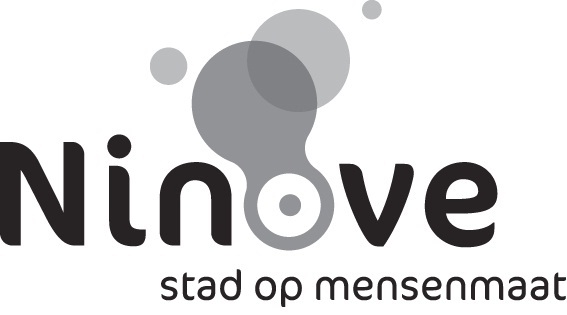 Bijeenroeping van de gemeenteraadGeachte mevrouwGeachte heerDe voorzitter van de gemeenteraad nodigt u uit op de volgende vergadering van de gemeenteraad. De vergadering heeft plaats op 13 september 2018 om 19 u 30 in de gemeenteraadszaal van het stadhuis, Centrumlaan 100 te Ninove. AgendaInterne zaken communicatie & burgerzakenPersoneelsdienst1.	Personeel - eedaflegging adjunct financieel directeurVerslag aan de raadEedaflegging van de heer Dany De Backer naar aanleiding van de beslissing van de gemeenteraad van 21 juni 2018 waarbij hij werd aangesteld als adjunct financieel directeur met ingang van 1 juli 2018.De eedaflegging van de adjunct financieel directeur dient uitgevoerd te worden in openbare zitting in handen van de voorzitter van de gemeenteraad, waarna de akte van eedaflegging ondertekend wordt door beide personen.OntwerpbeslissingDe raadGelet op de bepalingen van het gemeentedecreet van 15 juli 2005 en latere wijzigingen;Gelet op het Decreet Lokaal Bestuur zoals bekrachtigd door de Vlaamse Regering op 22 december 2017 en verschenen in het Belgisch Staatsblad op 15 februari 2018;Gelet op de beslissing van de gemeenteraad van 21 juni 2018 waarbij Dany De Backer werd aangesteld als adjunct financieel directeur met ingang van 1 juli 2018;Overwegende dat de eedaflegging van de adjunct financieel directeur moet worden afgelegd in de handen van de voorzitter van de gemeenteraad;Besluit:Artikel 1Er wordt overgegaan tot de eedaflegging van de heer Dany De Backer, adjunct financieel directeur, in handen van de heer Dirk Vanderpoorten, voorzitter van de gemeenteraad.Artikel 2Na de eedaflegging wordt de akte van de eedaflegging door de adjunct financieel directeur Dany De Backer en de voorzitter van de gemeenteraad Dirk Vanderpoorten ondertekend.Politie2.	Politie - personeel - mobiliteit - openverklaring van een vacante betrekking in het administratief en logistiek kader - Niveau D - Bediende - Dienst Beleid, beheer & ondersteuningVerslag aan de raadEen functie van Niveau D – Bediende – voor de dienst Beleid, beheer & ondersteuning in de lokale politie werd ingevuld via externe contractuele aanwerving bij hoogdringendheid.Overeenkomstig artikel IV.I.37 van het koninklijk besluit van 30 maart 2001 tot regeling van de rechtspositie van het personeel van de politiediensten dient een betrekking die via contractuele aanwerving bij hoogdringendheid werd ingevuld in de onmiddellijke navolgende mobiliteitscyclus vacant te worden verklaard.De functie van Niveau D – Bediende – voor de dienst Beleid, beheer & ondersteuning in de lokale politie wordt vacant verklaard en ingevuld via het systeem van mobiliteit binnen de geïntegreerde politie.OntwerpbeslissingDe raadGelet op de wet van 7 december 1998 tot organisatie van een geïntegreerde politiedienst, gestructureerd op twee niveaus, inzonderheid op artikelen 56 en 118, tweede lid;Gelet op de wet van 26 april 2002 houdende de essentiële elementen van het statuut  van de personeelsleden van de politiediensten en houdende diverse andere bepalingen met betrekking tot de politiediensten;Gelet op het koninklijk besluit van 30 maart 2001 tot regeling van de rechtspositie van het personeel van de politiediensten (RPpol), in het bijzonder Deel IV, Titel I, Hoofdstuk II, Art. IV.I.37;Gelet op het koninklijk besluit van 17 september 2001 tot vaststelling van de organisatie- en werkingsnormen van de lokale politie teneinde een gelijkwaardige minimale dienstverlening aan de bevolking te verzekeren;Gelet op het koninklijk besluit van 20 november 2001 tot vaststelling van de nadere regels inzake de mobiliteit van het personeel van de politiediensten;Gelet op het koninklijk besluit van 16 oktober 2009 tot wijziging van het koninklijk besluit van 17 september 2001 tot vaststelling van de organisatie- en werkingsnormen van de lokale politie teneinde een gelijkwaardige minimale dienstverlening aan de bevolking te verzekeren;Gelet op de ministeriële omzendbrief PLP 12 van 8 oktober 2001 betreffende de rol van de gouverneurs in het kader van het algemeen specifiek toezicht voorzien door de wet van 7 december 1998 tot organisatie van een geïntegreerde politiedienst, gestructureerd op twee niveaus;Gelet op de omzendbrief GPI 15 van 24 januari 2002 betreffende de toepassing van de mobiliteitsregeling in de geïntegreerde politie, gestructureerd op twee niveaus, ten behoeve van de lokale verantwoordelijke overheden in de politiezone;Gelet op de omzendbrief GPI 15bis van 25 juni 2002, punt 2.2.4, dat, voor de invulling van een duidelijk omschreven werk voor het opvangen van een dringende behoefte binnen de personeelsformatie, de mobiliteitsregels niet dienen gevolgd te worden en bijgevolg externe rekrutering van een personeelslid kan gebeuren binnen een contract van bepaalde duur;Overwegende dat de lokale politie van de politiezone Ninove bij koninklijk besluit van 10 januari 2002, verschenen in het Staatsblad van 27 februari 2002, werd opgericht op datum van 1 januari 2002;Gelet op het gemeenteraadsbesluit van 26 september 2002 houdende de vaststelling van de formatie van het operationeel en administratief en logistiek kader, gewijzigd bij gemeenteraadsbesluit van 22 september 2016 voor wat betreft het administratief en logistiek kader;Gelet op het gemeenteraadsbesluit van 17 juni 2018 houdende de externe aanwerving – contractuele aanwerving bij hoogdringendheid van een Niveau D – Bediende – voor de dienst Beleid, beheer & ondersteuning;Gelet op de beschikbaarheid van de nodige kredieten in de begroting;Overwegende dat in de personeelsformatie van het administratief en logistiek kader volgende betrekkingen zijn voorzien:1 betrekking van Niveau A – Adviseur – Klasse 21 betrekking van Niveau B – ICT-consulent1 betrekking van Niveau B – Maatschappelijk Assistent2 betrekkingen van Niveau B – Consulent6 betrekkingen van Niveau C – Assistent3 betrekkingen van Niveau D – Bediende1 betrekking van Niveau D – HulpkrachtOverwegende dat een personeelslid – Niveau D – Bediende – van de dienst Beleid, beheer & ondersteuning op 1 augustus 2018 vrijwillig ontslag nam;Overwegende dat deze betrekking van Niveau D – Bediende – voor de dienst Beleid, beheer & ondersteuning via externe aanwerving - contractuele aanwerving bij hoogdringendheid werd ingevuld;Gelet op artikel IV.I.37 van het koninklijk besluit van 30 maart 2001 tot regeling van de rechtspositie van get personeel van de politiediensten waarin vermeld wordt dat een betrekking die via contractuele aanwerving bij hoogdringendheid wordt ingevuld in de onmiddellijke navolgende mobiliteitscyclus dient vacant verklaard te worden;Gelet op artikel VI.II.8 van het koninklijk besluit van  tot regeling van de rechtspositie van het personeel van de politiediensten dat voorziet dat een vacant verklaarde betrekking ingevuld wordt via het systeem van de mobiliteit;Besluit:Artikel 1Een betrekking van Niveau D – Bediende – voor de dienst Beleid, beheer & ondersteuning wordt vacant verklaard. Ze wordt begeven bij wege van mobiliteit.Categorie van het personeel die zich voor de vacature mogen inschrijvenCALOG-personeel - Niveau D – BediendeFunctieomschrijvingKledij- en materiaalbeheerleveringen (kantoorbenodigdheden, paletten papier, wc-papier, kledij, omslagen, …) – groot en klein, zwaar en licht – nakijken aan de hand van bestelbons, leveringsbons + naar plaats van bestemming brengen (opslagruimte in kelder, bijcommissariaat, …)stock bijhouden (kledij, politiemateriaal, kantoorbenodigdheden, …)kledij van politieambtenaren uitdelenpersoonlijke fiches i.v.m. functie-uitrusting op punt stellen en bijhoudencontacten met de verzekeringsmaatschappij inzake polis zaakschadeWagenparkbeheer contacten met de verzekeringsmaatschappij inzake autopolissen, schadegevallen, …contacten met garages inzake defecten, schadegevallen, onderhoud, herstellingen, …contacten met bandencentrales inschrijven van nieuwe voertuigenopvolgen van autopolissen, schadegevallen, defecten, onderhoud, herstellingen, …naar autokeuring gaan met de voertuigeninstaan voor propere voertuigen Patrimoniumbeheersamenwerking met de stad voor herstellingen (armaturen, verstopte toiletten, bevroren kranen, …) opvolgen van alle herstellingswerkeninstaan voor het klaarzetten van de zaal bij allerhande evenementen georganiseerd door de zone (vergaderingen, teambuildingsdagen, …)verhuis van allerhande benodigdheden bij evenementen benodigdheden toiletten en poetsmateriaal aanvullen + stock bijhouden + bestellingen op regelmatige tijdstippen doorgevenopvolgen papiercontainersinstaan voor water vuilnis buitenzettenaanspreekpunt poetsvrouwen voor de properheid van de infrastructuur…Voor al deze beheersdomeinen wordt feedback gegeven aan de adviseur BBO.Deze functiebeschrijving is niet limitatief. De korpschef kan steeds andere taken opleggen afhankelijk van de vereisten van de dienst.Gewenst profiel:-	autonoom kunnen werken-	verantwoordelijkheidszin bezitten-	discreet, integer, betrouwbaar en loyaal zijn-	beschikken over een positieve ingesteldheid-	verzorgde houding en taalgebruik hebben, correct Nederlands kunnen spreken en schrijven-	klantvriendelijk zijn-	stressbestendig zijn-	nauwgezette uitvoering van de opgedragen opdrachten-	zich kunnen schikken naar de richtlijnen van het korps-	open staan voor nieuwe opdrachten-	ervaring hebben op administratief vlak-	in staat zijn fysiek werk te leveren-	goede kennis van Microsoft Office-	bereid zijn te werken in een dienstrooster/uurschema, volgens de noden van de dienstGewone plaats van het werkLokale Politie Ninove – Onderwijslaan 75 – 9400 NinoveBijkomende inlichtingenAdviseur Virginia Lippens – Diensthoofd Beleid, beheer & ondersteuning – Onderwijslaan 75 – 9400 Ninove – (054)31 32 21Wijze van selectieAdvies van een selectiecommissieGeen specifieke evaluatieVereiste bijzondere bekwaamhedenNihilSamenstelling van de plaatselijke selectiecommissie:Korpschef of de door hem aangewezen officier of lid van niveau A van het calog – voorzitter;Een officier of lid van niveau A van het calog van een korps van de lokale politie;Een personeelslid van het calog van een korps van de lokale politie dat ten minste bekleed is met de graad die overeenstemt met de te begeven betrekking en die over de bekwaamheden beschikt die voor de te begeven betrekking vereist zijn. Bij gebrek, een personeelslid van het calog (zelfde graadvereiste) van het eigen korps, onder wiens gezag de kandidaat zijn ambt zal uitoefenen.Een secretaris, aangewezen door de korpschef, staat de plaatselijke selectiecommissie bij.KennistestGestructureerd gesprek met de selectiecommissie waarin gepeild wordt naar kennis, inzichten, ervaringen, affiniteiten met het werkterrein, motivatie, vaardigheden en attitudes.Voorafgaand aan het gesprek met de selectiecommissie kan er een schriftelijke en/of praktische proef georganiseerd worden waarin gepeild word naar de vereiste kennis.Artikel 2Er wordt voorzien in een wervingsreserve voor de functie van Niveau D – Bediende – voor de dienst beleid, beheer & ondersteuning die geldt voor de geschikt bevonden kandidaten tot de datum van de oproep van de kandidaten van de tweede navolgende mobiliteitscyclus, die geldt voor een gelijkwaardige functionaliteit.Artikel 3Overeenkomstig artikel 86,3° van de wet op de geïntegreerde politie wordt in het kader van het administratief toezicht een eensluidend verklaard afschrift van dit besluit overgemaakt aan de gouverneur van de provincie Oost-Vlaanderen.Artikel 4Een afschrift van dit besluit wordt overgemaakt aan de Federale  – Algemene Directie van het middelenbeheer en de informatie – Directie van het personeel – Dienst Loopbaanbeheer.3.	Politie - personeel - mobiliteit - openverklaring van een vacante betrekking in het operationeel kader - hoofdinspecteur van politie - dienst operatiesVerslag aan de raadEen betrekking van hoofdinspecteur van politie voor de dienst operaties in het operationeel kader wordt vacant verklaard en wordt ingevuld via het systeem van mobiliteit binnen de geïntegreerde politie.OntwerpbeslissingDe raadGelet op de wet van  tot organisatie van een geïntegreerde politiedienst, gestructureerd op twee niveaus;Gelet op het koninklijk besluit van  tot regeling van de rechtspositie van het personeel van de politiediensten, inzonderheid op Deel VI, Titel II (Mammoetbesluit);Gelet op het koninklijk besluit van 17 september 2001 tot vaststelling van de organisatie- en werkingsnormen van de lokale politie teneinde een gelijkwaardige minimale dienstverlening aan de bevolking te verzekeren;Gelet op het koninklijk besluit van 20 november 2001 tot vaststelling van de nadere regels inzake de mobiliteit van het personeel van de politiediensten;Gelet op het koninklijk besluit van 16 oktober 2009 tot wijziging van het koninklijk besluit van 17 september 2001 tot vaststelling van de organisatie- en werkingsnormen van de lokale politie teneinde een gelijkwaardige minimale dienstverlening aan de bevolking te verzekeren;Gelet op de omzendbrief GPI 15 van  betreffende de toepassing van de mobiliteitsregeling van de geïntegreerde politie gestructureerd op twee niveaus, ten behoeve van de lokale verantwoordelijke overheden in de politiezone;Gelet op het koninklijk besluit van , waarbij de lokale politie Ninove werd ingesteld op 1 januari 2002;Gelet op het gemeenteraadsbesluit van  houdende vaststelling van de formatie van het operationeel en van het administratief en logistiek kader, gewijzigd bij gemeenteraadsbesluit van 22 september 2016 voor wat betreft het operationeel kader;Gelet op de beschikbaarheid van de nodige kredieten in de begroting;Overwegende dat in de personeelsformatie van het operationeel kader volgende betrekkingen zijn voorzien:1 hoofdcommissaris van politie4 commissarissen van politie15 hoofdinspecteurs van politie60 inspecteurs van politieGelet op de gemeenteraadsbeslissing van 17 juli 2018 houdende de openverklaring van een vacante betrekking in het operationeel kader – hoofdinspecteur van politie – dienst wijk;Overwegende dat deze vacante betrekking werd overgemaakt aan de Algemene Directie van het Middelenbeheer en de Informatie – Directie van het Personeel – Dienst Loopbaanbeheer;Overwegende dat deze vacante betrekking door de Algemene Directie van het Middelenbeheer en de Informatie – Directie van het Personeel – Dienst Loopbaanbeheer – werd gepubliceerd in de mobiliteitscyclus 2018/03 - reeksnummer 1853;Overwegende dat voor het vacante ambt van hoofdinspecteur van politie – dienst wijk – één kandidatuurstelling werd ontvangen;Overwegende dat de kandidaat voor de vacante betrekking van hoofdinspecteur van politie – dienst wijk - een hoofdinspecteur is die momenteel tewerkgesteld is binnen de dienst operaties van de politiezone Ninove;Overwegende dat indien de interne kandidaat slaagt voor de selectie van hoofdinspecteur van politie – dienst wijk - en deze betrekking aanvaardt zijn huidige betrekking, zijnde hoofdinspecteur van politie – dienst operaties – zal vacant verklaard worden; Overwegende dat het noodzakelijk is de betrekking van hoofdinspecteur van politie voor de dienst operaties vacant te verklaren om de continuïteit van deze dienst niet te hypothekeren;Gelet op artikel VI.II.8 van het koninklijk besluit van  tot regeling van de rechtspositie van het personeel van de politiediensten dat voorziet dat een vacant verklaarde betrekking ingevuld wordt via het systeem van de mobiliteit;Overwegende dat het aangewezen is voormelde betrekking van hoofdinspecteur van politie voor de dienst operaties via mobiliteit aan te wijzen;Besluit:Artikel1Een betrekking van hoofdinspecteur van politie voor de dienst operaties wordt vacant verklaard. Ze wordt begeven bij wege van mobiliteit.Categorie van het personeel die zich voor de vacature mogen inschrijven:Operationeel personeel – Hoofdinspecteur van politieFunctiebeschrijving:staat, op vraag van de verantwoordelijke officier en in overeenstemming met diens richtlijnen, in voor de planning en de coördinatie van de diensten die worden uitgevoerd door de dienst operaties;voert, in overeenstemming met de richtlijnen van de verantwoordelijke officier, proactieve en reactieve controles uit op de personeelsleden;wordt, in overeenstemming met de richtlijnen van de verantwoordelijke officier, belast met de opvolging van de opgestelde documenten (activiteitenverslagen) en met het nazicht van de door de leden van zijn team opgestelde documenten of nota’s (meldingen, PV’s, …);neemt deel aan de acties uitgevoerd in het raam van het zonaal veiligheidsplan en kan worden belast met de leiding en de coördinatie van dergelijke acties;kan worden belast met complexe tussenkomsten en neemt de leiding en coördinatie op zich;maakt deel uit van HYCAP;kan worden belast met de leiding van een ondereenheid bij ordediensten;is bereid opleidingen te volgen alsmede te organiseren;staat in voor de communicatie van de korpsleiding met de mensen van zijn team;voert de taken en opdrachten uit die hem worden opgelegd door de korpschef;neemt actief deel aan de uitvoering van het beleid en aan de uitvoering van de actieplannen;vervult een actieve rol in het evaluatiesysteem;kan met bijkomende opdrachten worden belast, bvb. operationele coördinatie, operationaliseren van het beleid inzake verkeer, operationaliseren van ASTRID alsmede met het opvolgen van bepaalde processen;kan als projectchef worden aangewezen;houdt een capaciteitsoverzicht bij;wordt ingezet als OGPHPK met wachtdienst belast.Profiel:beschikt over een groot incasseringsvermogen;beschikt over de kennis, de vaardigheden en de fysieke inzetbaarheid die van elk personeelslid kan worden verwacht na het volgen van de basisopleiding;houdt rekening met de uitvoering van onregelmatige prestaties;houdt rekening met een mogelijke inzet bij onverwachte en niet voorziene diensten;is in staat om een groep te leiden en beschikt hiertoe over de nodige communicatieve en managementvaardigheden;is bereid verdere opleidingen te volgen;heeft kennis van de in de zone gebruikte informaticatoepassingen;er wordt verwacht dat hij/zij:- stressbestendig is;- klantgericht werkt;- zin voor verantwoordelijkheid toont;- over de nodige maturiteit beschikt;- in staat is activiteiten te plannen en te coördineren;- blijk geeft van orde, methode en stiptheid;- hoffelijk en beleefd is;- zorg besteedt aan het voorkomen en de kledij.onderhoudt contacten met de andere teamchefs en met de andere diensten;leeft de waarden en normen binnen de geïntegreerde politie, en in het bijzonder binnen de politiezone Ninove, na.Gewone plaats van het werk: Politiezone NinoveBijkomende inlichtingen betreffende de vacature: CP Dirk Hutsebaut – Diensthoofd Operaties - Onderwijslaan 75 – 9400 Ninove – 054 31 32 19Wijze van selectie: selectiecommissie ad hocGeen specifieke evaluatieVereiste bijzondere bekwaamheden: nihilSamenstelling van de plaatselijke selectiecommissie voor het middenkader van de lokale politie:Korpschef of de door hem aangewezen officier – voorzitter;Officier van een korps van de lokale politie;Een personeelslid van het operationeel kader van een korps van de lokale politie dat ten minste bekleed is met een graad die overeenstemt met de te begeven betrekking en die over de bekwaamheden beschikt die voor de te begeven betrekking vereist zijn. Bij gebrek, een operationeel personeelslid (zelfde graadvereiste) van het eigen korps onder wiens gezag de kandidaat zijn ambt zal uitoefenen.De secretaris wordt aangeduid door de korpschef.Artikel 2Er wordt voorzien in een wervingsreserve voor de functie van hoofdinspecteur van politie voor de dienst operaties die geldt voor de geschikt bevonden kandidaten tot de datum van de oproep tot kandidaten van de tweede navolgende mobiliteitscyclus die geldt voor een gelijkwaardige functionaliteit.Artikel 3Overeenkomstig artikel 86, 3° van de wet op de geïntegreerde politie wordt in het kader van het administratief toezicht een eensluidend verklaard afschrift van dit besluit overgemaakt aan de gouverneur van de provincie Oost-Vlaanderen.Artikel 4Een afschrift van dit besluit wordt overgemaakt aan de Federale  – Algemene Directie van het middelenbeheer en de informatie – Directie van het personeel – Dienst Loopbaanbeheer.Interne zaken communicatie & burgerzakenLogistiek/overheidsopdrachten4.	Logistiek/overheidsopdrachten - openbare verkoop stadsgebouw Graanmarkt 39 te Ninove - goedkeuring lastenkohierVerslag aan de raadBij beslissing van de gemeenteraad van 25 januari 2018 werd de openbare verkoop van het stadsgebouw Graanmarkt 39 te Ninove, kadastraal gekend Ninove 2e afdeling sectie B 
nr. 1150C/deel, met een oppervlakte volgens meting van 2a 03ca, aangeduid als lot 1 op het opmetingsplan van  landmeter De Saedeleer en van de gebouwen op het overig deel van het perceel nr. , met een oppervlakte van 35 ca, met uitzondering van de grond die stadseigendom blijft, aangeduid als lot 2 op het opmetingsplan, goedgekeurd en werd de minimale verkoopprijs vastgesteld op € 190.000.Het college van burgemeester en schepenen stelde de notarisassociatie Evenepoel & De Brakeleer op 13 februari 2018 aan voor de openbare verkoop.Door notaris Iris De Brakeleer werd een lastenkohier opgemaakt waarin de algemene verkoopsvoorwaarden voor alle online verkopen op biddit.be werden opgenomen.Wij stellen u voor, mevrouwen, mijne, het lastenkohier voor de openbare verkoop van het stadsgebouw Graanmarkt 39 te Ninove goed te keuren en de verkoop online via biddit.be te laten gebeuren.OntwerpbeslissingDe raadGelet op de bepalingen van het gemeentedecreet van 15 juli 2005 en latere wijzigingen;Gelet op de beslissing van de gemeenteraad van 25 januari 2018 waarbij de openbare verkoop van het stadsgebouw Graanmarkt 39 te Ninove, kadastraal gekend Ninove 2e afdeling sectie B 
nr. 1150C/deel, met een oppervlakte volgens meting van 2a 03ca, aangeduid als lot 1 op het opmetingsplan van  landmeter De Saedeleer en van de gebouwen op het overig deel van het perceel nr. , met een oppervlakte van 35 ca, met uitzondering van de grond die stadseigendom blijft, aangeduid als lot 2 op het opmetingsplan, werd goedgekeurd;Overwegende dat de minimale verkoopprijs werd vastgesteld op € 190.000;Gelet op de beslissing van het college van burgemeester en schepenen  van 13 februari 2018 waarbij de notarisassociatie Evenepoel & De Brakeleer werd aangesteld voor de openbare verkoop;Gelet op het lastenkohier opgemaakt door notaris Iris De Brakeleer, waarin de algemene verkoopsvoorwaarden voor alle online verkopen op biddit.be werden opgenomen;Besluit:Artikel 1Het lastenkohier voor de openbare verkoop van het stadsgebouw Graanmarkt 39 te Ninove wordt goedgekeurd.Artikel 2De verkoop zal online via biddit.be gebeuren.5.	Logistiek/overheidsopdrachten - onderhandse verkoop van percelen grond in de uitbreiding ambachtelijke zone Kapittelstraat te Appelterre-Voorde - deel 1 - goedkeuring - goedkeuring ontwerp-aktenVerslag aan de raadOp 18 december 2014 legde het college van burgemeester en schepenen de toewijzingscriteria vast voor de uitbreiding van de ambachtelijke zone en de organisatie van een publieke oproep. Landmeter Guido De Saedeleer werd in vergadering van het college van burgemeester en schepenen van 25 februari 2015 aangesteld voor de schatting van de grondwaarde per m2 van de gronden in de ambachtelijke zone te Appelterre-Eichem, na het voeren van een onderhandelingsprocedure zonder bekendmaking.De gemeenteraad keurde op 26 mei 2016 de verkoopsvoorwaarden goed voor de uitbreiding van de ambachtelijke zone.Bij beslissing van het college van burgemeester en schepenen van 25 oktober 2016 werd kennis genomen van het schattingsverslag van landmeter-expert Guido De Saedeleer van 3 maart 2015 en werd de verkoopprijs van de gronden vastgesteld op € 85/m2.Op 16 mei 2017 nam het college van burgemeester en schepenen kennis van de ingediende bevestigde kandidaturen en werd de rangschikking conform de toewijzingscriteria goedgekeurd.Er werd een overleg gehouden met de kandidaten op 22 mei, 22 en 29 augustus en 21 september 2017, waarvan verslag werd opgemaakt.Volgende aankoopbeloften werden onderschreven:- door de heren José en Wim Buyl, Nijken 23A, 9400 Ninove op 10 april 2018 voor de aankoop van de loten 1 en 8 met een respectievelijke oppervlakte volgens meting van 32a 37ca 11dma en 2a 54ca 50dma, tegen de prijs van € 296.786,85, te vermeerderen met alle kosten- door de bvba CSS Outdoorliving, Kapittelstraat 131, 9400 Ninove op 29 maart 2018 voor de aankoop van lot 2 met een oppervlakte volgens meting van 34a 04ca 84dma, tegen de prijs van 
€ 289.411,40, te vermeerderen met alle kosten- door Dorsoo International, Ten beukenboom 13, 9400 Ninove op 3 mei 2018 voor de aankoop van lot 3 met een oppervlakte volgens meting van 32a 32ca 85dma, tegen de prijs van 
€ 274.792,25, te vermeerderen met alle kosten- door de nv Handi-Move, Ten beukenboom 13, 9400 Ninove op 25 april 2018 voor de aankoop van lot 4 met een oppervlakte volgens meting van 32a 17ca 85dma, tegen de prijs van € 273.517,25, te vermeerderen met alle kosten- door de bvba S&I, Herdebeekstraat 249, 1701 Dilbeek op 29 maart 2018 voor de aankoop van lot 6 met een oppervlakte volgens meting van 30a 63ca 34dma, tegen de prijs van € 260.383,90, te vermeerderen met alle kosten.Landmeter-expert Tom Baeyens van Meet Het, geassocieerde landmeters en experten, Molendreef 24, 9500 Geraardsbergen, maakte op 24 en 25 januari 2018 de processen-verbaal van opmeting, verdeling en afpaling op van de verschillende loten en het schattingsverslag werd geactualiseerd door landmeter-expert Guido De Saedeleer te Ninove.Notaris Ingrid Evenepoel, geassocieerd notaris in de bvba “Ingrid Evenepoel & Iris De Brakeleer, geassocieerde notarissen te Ninove, maakte volgende ontwerp-akten op:- verkoop door de stad Ninove aan de heer José Buyl en mevrouw Nicole Favest, Nijken 23A, 9400 Ninove en aan de heer Wim Buyl, Kruisstraat 53B, 9570 Lierde, van een perceel grond te Ninove, Appelterre-Eichem, in de uitbreiding KMO-zone Kapittelstraat, kadastraal gekend Ninove 9e afdeling Appelterre-Eichem sectie A deel van nrs. 383A, 385B, 387E, 387G, 387H en 388P, met een oppervlakte volgens meting van 32a 37ca 11 dma, met gereserveerd perceelnr. A 519A en een perceel grond te Ninove, Appelterre-Eichem, kadastraal gekend Ninove 9e afdeling Appelterre-Eichem sectie A deel van nr. 388P, met een oppervlakte volgens meting van 2a 54ca 50 dma, met gereserveerd perceelnr. A 388R, tegen de prijs van € 296.786,85, te vermeerderen met alle kosten- verkoop door de stad Ninove aan de bvba CSS Outdoorliving, Kapittelstraat 131, 9400 Ninove, van een perceel grond te Ninove, Appelterre-Eichem, in de uitbreiding KMO-zone Kapittelstraat, kadastraal gekend Ninove 9e afdeling Appelterre-Eichem sectie A deel van nrs. 382C, 383A, 385B en 387E, met een oppervlakte volgens meting van 34a 04ca 84dma, met gereserveerd perceelnr. A 520A, tegen de prijs van € 289.411,40, te vermeerderen met alle kosten- verkoop door de stad Ninove aan de bvba Dorsoo International, Ten beukenboom 13, 9400 Ninove, van een perceel grond te Ninove, Appelterre-Eichem en Voorde, in de uitbreiding KMO-zone Kapittelstraat, kadastraal gekend Ninove 9e afdeling Appelterre-Eichem sectie A deel van nrs. 380A, 381A, 381B, 382C, 383A, 385B en Ninove 10e afdeling Voorde sectie B deel van nr. 46B, met een oppervlakte volgens meting van 32a 32ca 85dma, met gereserveerd perceelnr. A 521A, tegen de prijs van € 274.792,25, te vermeerderen met alle kosten- verkoop door de stad Ninove aan de nv Handi-Move, Ten beukenboom 13, 9400 Ninove, van een perceel grond te Ninove, Appelterre-Eichem en Voorde, in de uitbreiding KMO-zone Kapittelstraat, kadastraal gekend Ninove 9e afdeling Appelterre-Eichem sectie A deel van nrs. 380A, 381A en 381B en Ninove 10e afdeling Voorde sectie B deel van nr. 46B, met een oppervlakte volgens meting van 32a 17ca 85dma, met gereserveerd perceelnr. A 522A, tegen de prijs van € 273.517,25, te vermeerderen met alle kosten.Notaris Carine Walravens met standplaats te Dilbeek, voorheen Schepdaal, maakte een ontwerp-akte op voor de verkoop door de stad Ninove aan de bvba S&I, Herdebeekstraat 249, 1701 Dilbeek-Itterbeek, van een perceel grond te Ninove, Appelterre-Eichem en Voorde, in de uitbreiding KMO-zone Kapittelstraat, kadastraal gekend Ninove 9e afdeling Appelterre-Eichem sectie A deel van nrs. 377C, 377D en 378 en Ninove 10e afdeling Voorde sectie B deel van nrs. 43E en 43G, met een oppervlakte volgens meting van 30a 63ca 34dma, met gereserveerd perceelnr. A 524A, tegen de prijs van € 260.383,90, te vermeerderen met alle kosten.Wij stellen u voor, mevrouwen, mijne heren, de onderhandse verkoop van volgende percelen grond in de uitbreiding KMO-zone Kapittelstraat goed te keuren:- een perceel grond te Ninove, Appelterre-Eichem,  kadastraal gekend Ninove 9e afdeling Appelterre-Eichem sectie A deel van nrs. 383A, 385B, 387E, 387G, 387H en 388P, met een oppervlakte volgens meting van 32a 37ca 11 dma, met gereserveerd perceelnr. A 519A en een perceel grond te Ninove, Appelterre-Eichem, kadastraal gekend Ninove 9e afdeling Appelterre-Eichem sectie A deel van nr. 388P, met een oppervlakte volgens meting van 2a 54ca 50 dma, met gereserveerd perceelnr. A 388R, aan de heer José Buyl en mevrouw Nicole Favest, Nijken 23A, 9400 Ninove en aan de heer Wim Buyl, Kruisstraat 53B, 9570 Lierde, tegen de prijs van € 296.786,85, te vermeerderen met alle kosten- een perceel grond te Ninove, Appelterre-Eichem, kadastraal gekend Ninove 9e afdeling Appelterre-Eichem sectie A deel van nrs. 382C, 383A, 385B en 387E, met een oppervlakte volgens meting van 34a 04ca 84dma, met gereserveerd perceelnr. A 520A, aan de bvba CSS Outdoorliving, Kapittelstraat 131, 9400 Ninove, tegen de prijs van € 289.411,40, te vermeerderen met alle kosten- een perceel grond te Ninove, Appelterre-Eichem en Voorde, kadastraal gekend Ninove 9e afdeling Appelterre-Eichem sectie A deel van nrs. 380A, 381A, 381B, 382C, 383A, 385B en Ninove 10e afdeling Voorde sectie B deel van nr. 46B, met een oppervlakte volgens meting van 32a 32ca 85dma, met gereserveerd perceelnr. A 521A, aan de bvba Dorsoo International, Ten beukenboom 13, 9400 Ninove, tegen de prijs van € 274.792,25, te vermeerderen met alle kosten- een perceel grond te Ninove, Appelterre-Eichem en Voorde, kadastraal gekend Ninove 9e afdeling Appelterre-Eichem sectie A deel van nrs. 380A, 381A en 381B en Ninove 10e afdeling Voorde sectie B deel van nr. 46B, met een oppervlakte volgens meting van 32a 17ca 85dma, met gereserveerd perceelnr. A 522A, aan de nv Handi-Move, Ten beukenboom 13, 9400 Ninove, tegen de prijs van € 273.517,25, te vermeerderen met alle kosten- een perceel grond te Ninove, Appelterre-Eichem en Voorde, kadastraal gekend Ninove 9e afdeling Appelterre-Eichem sectie A deel van nrs. 377C, 377D en 378 en Ninove 10e afdeling Voorde sectie B deel van nrs. 43E en 43G, met een oppervlakte volgens meting van 30a 63ca 34dma, met gereserveerd perceelnr. A 524A, aan de bvba S&I, Herdebeekstraat 249, 1701 Dilbeek-Itterbeek, tegen de prijs van € 260.383,90, te vermeerderen met alle kostenen de ontwerp-akten eveneens goed te keuren.Voor akkoord:de sectorcoördinator interne zaken,	de algemeen directeur,		de burgemeester,OntwerpbeslissingDe raadGelet op de bepalingen van het gemeentedecreet van 15 juli 2005 en latere wijzigingen;Gelet op de beslissing van het college van burgemeester en schepenen van 18 december 2014 houdende vastlegging van de toewijzingscriteria voor de uitbreiding van de ambachtelijke zone en de organisatie van een publieke oproep;Gelet op de beslissing van het college van burgemeester en schepenen van 25 februari 2015 waarbij landmeter Guido De Saedeleer werd aangesteld voor de schatting van de grondwaarde per m2 van de gronden in de ambachtelijke zone te Appelterre-Eichem, na het voeren van een onderhandelingsprocedure zonder bekendmaking;Gelet op de beslissing van de gemeenteraad van 26 mei 2016 waarbij de verkoopsvoorwaarden voor de uitbreiding van de ambachtelijke zone werden goedgekeurd;Gelet op de beslissing van het college van burgemeester en schepenen van 25 oktober 2016 waarbij kennis werd genomen van het schattingsverslag van landmeter-expert Guido De Saedeleer van 3 maart 2015 en waarbij de verkoopprijs van de gronden werd vastgesteld op € 85/m2;Gelet op de beslissing van het college van burgemeester en schepenen van 16 mei 2017 waarbij kennis werd genomen van de ingediende bevestigde kandidaturen en waarbij de rangschikking conform de toewijzingscriteria werd goedgekeurd;Gelet op het verslag van het overleg met de kandidaten van 22 mei, 22 en 29 augustus en 21 september 2017;Gelet op de door de heren José en Wim Buyl, Nijken 23A, 9400 Ninove op 10 april 2018 onderschreven aankoopbelofte voor de aankoop van de loten 1 en 8 met een respectievelijke oppervlakte volgens meting van 32a 37ca 11dma en 2a 54ca 50dma, tegen de prijs van 
€ 296.786,85, te vermeerderen met alle kosten;Gelet op de door de bvba CSS Outdoorliving, Kapittelstraat 131, 9400 Ninove op 29 maart 2018 onderschreven aankoopbelofte voor de aankoop van lot 2 met een oppervlakte volgens meting van 34a 04ca 84dma, tegen de prijs van € 289.411,40, te vermeerderen met alle kosten;Gelet op de door Dorsoo International, Ten beukenboom 13, 9400 Ninove op 3 mei 2018 onderschreven aankoopbelofte voor de aankoop van lot 3 met een oppervlakte volgens meting van 32a 32ca 85dma, tegen de prijs van € 274.792,25, te vermeerderen met alle kosten;Gelet op de door de nv Handi-Move, Ten beukenboom 13, 9400 Ninove op 25 april 2018 onderschreven aankoopbelofte voor de aankoop van lot 4 met een oppervlakte volgens meting van 32a 17ca 85dma, tegen de prijs van € 273.517,25, te vermeerderen met alle kosten;Gelet op de door de bvba S&I, Herdebeekstraat 249, 1701 Dilbeek op 29 maart 2018 onderschreven aankoopbelofte voor de aankoop van lot 6 met een oppervlakte volgens meting van 30a 63ca 34dma, tegen de prijs van € 260.383,90, te vermeerderen met alle kosten;Gelet op de processen-verbaal van opmeting, verdeling en afpaling, opgemaakt op 24 en 25 januari 2018 door landmeter-expert Tom Baeyens van Meet Het, geassocieerde landmeters en experten, Molendreef 24, 9500 Geraardsbergen;Gelet op het geactualiseerd schattingsverslag, opgemaakt door landmeter-expert Guido De Saedeleer te Ninove;Gelet op de ontwerp-akte verkoop, opgemaakt door notaris Ingrid Evenepoel, geassocieerd notaris in de bvba “Ingrid Evenepoel & Iris De Brakeleer, geassocieerde notarissen te Ninove, houdende verkoop door de stad Ninove aan de heer José Buyl en mevrouw Nicole Favest, Nijken 23A, 9400 Ninove en aan de heer Wim Buyl, Kruisstraat 53B, 9570 Lierde, van een perceel grond te Ninove, Appelterre-Eichem,  in de uitbreiding KMO-zone Kapittelstraat, kadastraal gekend Ninove 9e afdeling Appelterre-Eichem sectie A deel van nrs. 383A, 385B, 387E, 387G, 387H en 388P, met een oppervlakte volgens meting van 32a 37ca 11 dma, met gereserveerd perceelnr. A 519A en een perceel grond te Ninove, Appelterre-Eichem, kadastraal gekend Ninove 9e afdeling Appelterre-Eichem sectie A deel van nr. 388P, met een oppervlakte volgens meting van 2a 54ca 50 dma, met gereserveerd perceelnr. A 388R, tegen de prijs van € 296.786,85, te vermeerderen met alle kosten;Gelet op de ontwerp-akte verkoop, opgemaakt door notaris Ingrid Evenepoel, geassocieerd notaris in de bvba “Ingrid Evenepoel & Iris De Brakeleer, geassocieerde notarissen te Ninove, houdende verkoop door de stad Ninove aan de bvba CSS Outdoorliving, Kapittelstraat 131, 9400 Ninove, van een perceel grond te Ninove, Appelterre-Eichem, in de uitbreiding KMO-zone Kapittelstraat, kadastraal gekend Ninove 9e afdeling Appelterre-Eichem sectie A deel van nrs. 382C, 383A, 385B en 387E, met een oppervlakte volgens meting van 34a 04ca 84dma, met gereserveerd perceelnr. A 520A, tegen de prijs van € 289.411,40, te vermeerderen met alle kosten;Gelet op de ontwerp-akte verkoop, opgemaakt door notaris Ingrid Evenepoel, geassocieerd notaris in de bvba “Ingrid Evenepoel & Iris De Brakeleer, geassocieerde notarissen te Ninove, houdende verkoop door de stad Ninove aan de bvba Dorsoo International, Ten beukenboom 13, 9400 Ninove, van een perceel grond te Ninove, Appelterre-Eichem en Voorde, in de uitbreiding KMO-zone Kapittelstraat, kadastraal gekend Ninove 9e afdeling Appelterre-Eichem sectie A deel van nrs. 380A, 381A, 381B, 382C, 383A, 385B en Ninove 10e afdeling Voorde sectie B deel van nr. 46B, met een oppervlakte volgens meting van 32a 32ca 85dma, met gereserveerd perceelnr. A 521A, tegen de prijs van € 274.792,25, te vermeerderen met alle kosten;Gelet op de ontwerp-akte verkoop, opgemaakt door notaris Ingrid Evenepoel, geassocieerd notaris in de bvba “Ingrid Evenepoel & Iris De Brakeleer, geassocieerde notarissen te Ninove, houdende verkoop door de stad Ninove aan de nv Handi-Move, Ten beukenboom 13, 9400 Ninove, van een perceel grond te Ninove, Appelterre-Eichem en Voorde, in de uitbreiding KMO-zone Kapittelstraat, kadastraal gekend Ninove 9e afdeling Appelterre-Eichem sectie A deel van nrs. 380A, 381A en 381B en Ninove 10e afdeling Voorde sectie B deel van nr. 46B, met een oppervlakte volgens meting van 32a 17ca 85dma, met gereserveerd perceelnr. A 522A, tegen de prijs van 
€ 273.517,25, te vermeerderen met alle kosten;Gelet op de ontwerp-akte verkoop, opgemaakt door notaris Carine Walravens met standplaats te Dilbeek, voorheen Schepdaal, houdende verkoop door de stad Ninove aan de bvba S&I, Herdebeekstraat 249, 1701 Dilbeek-Itterbeek, van een perceel grond te Ninove, Appelterre-Eichem en Voorde, in de uitbreiding KMO-zone Kapittelstraat, kadastraal gekend Ninove 9e afdeling Appelterre-Eichem sectie A deel van nrs. 377C, 377D en 378 en Ninove 10e afdeling Voorde sectie B deel van nrs. 43E en 43G, met een oppervlakte volgens meting van 30a 63ca 34dma, met gereserveerd perceelnr. A 524A, tegen de prijs van € 260.383,90, te vermeerderen met alle kosten;Besluit:Artikel 1De onderhandse verkoop van volgende percelen grond in de uitbreiding KMO-zone Kapittelstraat wordt goedgekeurd:- een perceel grond te Ninove, Appelterre-Eichem,  kadastraal gekend Ninove 9e afdeling Appelterre-Eichem sectie A deel van nrs. 383A, 385B, 387E, 387G, 387H en 388P, met een oppervlakte volgens meting van 32a 37ca 11 dma, met gereserveerd perceelnr. A 519A en een perceel grond te Ninove, Appelterre-Eichem, kadastraal gekend Ninove 9e afdeling Appelterre-Eichem sectie A deel van nr. 388P, met een oppervlakte volgens meting van 2a 54ca 50 dma, met gereserveerd perceelnr. A 388R, aan de heer José Buyl en mevrouw Nicole Favest, Nijken 23A, 9400 Ninove en aan de heer Wim Buyl, Kruisstraat 53B, 9570 Lierde, tegen de prijs van 
€ 296.786,85, te vermeerderen met alle kosten- een perceel grond te Ninove, Appelterre-Eichem, kadastraal gekend Ninove 9e afdeling Appelterre-Eichem sectie A deel van nrs. 382C, 383A, 385B en 387E, met een oppervlakte volgens meting van 34a 04ca 84dma, met gereserveerd perceelnr. A 520A, aan de bvba CSS Outdoorliving, Kapittelstraat 131, 9400 Ninove, tegen de prijs van € 289.411,40, te vermeerderen met alle kosten- een perceel grond te Ninove, Appelterre-Eichem en Voorde, kadastraal gekend Ninove 9e afdeling Appelterre-Eichem sectie A deel van nrs. 380A, 381A, 381B, 382C, 383A, 385B en Ninove 10e afdeling Voorde sectie B deel van nr. 46B, met een oppervlakte volgens meting van 32a 32ca 85dma, met gereserveerd perceelnr. A 521A, aan de bvba Dorsoo International, Ten beukenboom 13, 9400 Ninove, tegen de prijs van € 274.792,25, te vermeerderen met alle kosten- een perceel grond te Ninove, Appelterre-Eichem en Voorde, kadastraal gekend Ninove 9e afdeling Appelterre-Eichem sectie A deel van nrs. 380A, 381A en 381B en Ninove 10e afdeling Voorde sectie B deel van nr. 46B, met een oppervlakte volgens meting van 32a 17ca 85dma, met gereserveerd perceelnr. A 522A, aan de nv Handi-Move, Ten beukenboom 13, 9400 Ninove, tegen de prijs van 
€ 273.517,25, te vermeerderen met alle kosten- een perceel grond te Ninove, Appelterre-Eichem en Voorde, kadastraal gekend Ninove 9e afdeling Appelterre-Eichem sectie A deel van nrs. 377C, 377D en 378 en Ninove 10e afdeling Voorde sectie B deel van nrs. 43E en 43G, met een oppervlakte volgens meting van 30a 63ca 34dma, met gereserveerd perceelnr. A 524A, aan de bvba S&I, Herdebeekstraat 249, 1701 Dilbeek-Itterbeek, tegen de prijs van € 260.383,90, te vermeerderen met alle kosten.Artikel 2De ontwerp-akten worden goedgekeurd.Artikel 3De hypotheekbewaarder wordt uitdrukkelijk vrijgesteld van het nemen van enige welkdanige ambtshalve inschrijving bij de overschrijving van de akte.Artikel 4De voorzitter van de gemeenteraad en de algemeen directeur zullen de stad vertegenwoordigen in akte.Artikel 5Dit besluit wordt meegedeeld als vermelding op de lijst naar de provinciegouverneur binnen de 20 dagen na deze zitting.6.	Logistiek/overheidsopdrachten - affectatie van een perceel stadsgrond langs de Mallaardstraat te NinoveVerslag aan de raadDe gemeenteraad keurde op 28 maart 2018 het aangepast ontwerp goed voor de aanleg van een parking langs de Mallaardstraat te Ninove, met raming van € 529.737,94, btw inclusief.Deze parking zal gedeeltelijk worden aangelegd op een perceel openbaar domein van de stad en op een perceel weiland dat tot het privaat domein van de stad behoort en kadastraal gekend is onder Ninove 2e afdeling sectie B nr. 372R 6, met een oppervlakte van 32a 33ca.Het is aangewezen om voornoemd perceel te affecteren in het openbaar domein van de stad om discussies bij verbalisatie van overtredingen op de parking te vermijden.Wij stellen u voor, mevrouwen, mijne heren, het perceel weiland te Ninove, kadastraal gekend onder Ninove 2e afdeling sectie B nr. 372R 6, met een oppervlakte van 32a 33ca, te affecteren in het openbaar domein van de stad en aan de administratie van het kadaster te vragen om voornoemd goed in het openbaar domein van de stad onder te brengen.OntwerpbeslissingDe raadGelet op de bepalingen van het gemeentedecreet van 15 juli 2005 en latere wijzigingen;Gelet op de beslissing van de gemeenteraad van 28 maart 2018 waarbij het aangepast ontwerp voor de aanleg van een parking langs de Mallaardstraat te Ninove, met raming van € 529.737,94, btw inclusief, werd goedgekeurd;Overwegende dat deze parking gedeeltelijk zal worden aangelegd op een perceel openbaar domein van de stad en op een perceel weiland dat tot het privaat domein van de stad behoort en kadastraal gekend is onder Ninove 2e afdeling sectie B nr. 372R 6, met een oppervlakte van 32a 33ca;Gelet op de kadastrale legger;Overwegende dat het aangewezen is om voornoemd perceel te affecteren in het openbaar domein van de stad om discussies bij verbalisatie van overtredingen op de parking te vermijden;Besluit:Artikel 1Het perceel weiland te Ninove, kadastraal gekend onder Ninove 2e afdeling sectie B nr. 372R 6, met een oppervlakte van 32a 33ca, wordt geaffecteerd in het openbaar domein van de stad.Artikel 2Aan de administratie van het kadaster wordt gevraagd om voornoemd goed in het openbaar domein van de stad onder te brengen.Patrimonium7.	Patrimonium - Energiediensten voor lokale besturen - kaderovereenkomst - verlenging- goedkeuringVerslag aan de raadVoorstel aan de gemeenteraad om de verlenging van de kaderovereenkomst tot 1 april 2019 (via addendum) met de netbeheerder goed te keuren. OntwerpbeslissingDe gemeenteraad,Gelet op de bepalingen van het gemeentedecreet;Gelet op de beslissing van het college van burgemeester en schepenen van 26 februari 2010 waarbij de interessepeiling naar de nieuwe energiediensten van Eandis werd goedgekeurd;Gelet op de brief van Intergem van 3 augustus 2010 met de vraag om de kaderovereenkomst betreffende energiediensten voor lokale besturen goed te keuren;Overwegende dat Eandis (Intergem) via haar nieuwe energiediensten voor lokale besturen (EDLB) een aanbod creëert inzake het organiseren van ondersteuningsactiviteiten gericht op energiebesparingen en van de daartoe dienende investeringen op niveau van (hernieuwbare) energie en energie-efficiëntie ten behoeve van de lokale besturen;Overwegende dat via de kaderovereenkomst afzonderlijke studie-, project- en/of onderhoudsovereenkomsten kunnen worden afgesloten tussen Eandis (Intergem) en de stad Ninove met betrekking tot energiebeheer in gebouwen en openbare verlichting;Overwegende dat het aanbod kan bestaan uit onder andere monitoring van energieboekhouding, uitvoeren van energieaudits en energiebeheer van gebouwen (renovatie stookplaatsen, relighting, isolatie ...);Overwegende dat Eandis (Intergem) onder meer kan instaan voor de volledige administratie gaande van de opmaak van een bestek tot de definitieve oplevering;Overwegende dat de stad Ninove zich ertoe verbindt alle noodzakelijke en/of nuttige inlichtingen ter uitvoering van de verbintenissen te verschaffen;Gelet op de bestaande kaderovereenkomst goedgekeurd door de gemeenteraad op 13 januari 2011;Gelet op de brief van Eandis van 18 mei 2018 betreffende de verlenging van de kaderovereenkomst tot 1 april 2019;Overwegende dat deze kaderovereenkomst via een addendum kan worden goedgekeurd om de samenwerking verder te kunnen garanderen.  Besluit:Artikel 1De Stad Ninove gaat akkoord en machtigt het college van burgemeester en schepenen voor het afsluiten van de verlenging van de kaderovereenkomst tot 1 april 2019 via een addendum met de netbeheerder. Artikel 2Dit besluit wordt vermeld op de toezichtlijst die binnen de 20 dagen na deze zitting wordt verzonden naar de provinciegouverneur.Financiën8.	Financiën - jaarrekening 2017 hulpverleningszone - kennisnameVerslag aan de raadVoorstel aan de raad tot kennisneming van de jaarrekening 2017 van de hulpverleningszone Zuid-Oost.OntwerpbeslissingDe raadGelet op de wet van 31 december 1963 betreffende de Civiele Bescherming en alle latere wijzigingen;Gelet op de wet van 15 mei 2007 betreffende de Civiele Veiligheid en alle latere wijzigingen;Gelet op de wet van 3 augustus 2012 tot wijziging van de wet van 15 mei 2007 betreffende de Civiele Veiligheid en de wet van 31 december 1963 betreffende de Civiele Bescherming;Gelet op het koninklijk besluit van 2 februari 2009 tot vaststelling van de territoriale afbakening van de hulpverleningszones;Gelet op het koninklijk besluit van 14 oktober 2013 tot wijziging van het koninklijk besluit van 25 april 2007 tot vaststelling van de opdrachten van de hulpdiensten die kunnen verhaald worden en diegene die gratis zijn;Gelet op het koninklijk besluit van 4 april 2014 inzake vaststelling, berekening en betaling van de federale basisdotatie voor de hulpverleningszones;Gelet op het koninklijk besluit van 19 april 2014 tot bepaling van de verdeelsleutel van de bijkomende federale dotatie aan de prezones en aan de hulpverleningszones;Gelet op de wet van 23 juli 2014 tot vaststelling van bepaalde aspecten van de organisatie van de arbeidstijd van de operationele beroepsleden van de hulpverleningszones en van de Brusselse Hoofdstedelijke Dienst voor Brandweer en Dringende Medische Hulp en tot wijziging van de wet van 15 mei 2007 betreffende de Civiele Veiligheid;Gelet op artikel 68 paragraaf 2 van de wet 15 mei 2007 betreffende de Civiele Veiligheid, dat bepaalt dat de dotaties van de gemeenten van de zone jaarlijks vastgelegd worden door de raad op basis van een akkoord, bereikt tussen de verschillende betrokken gemeenteraden;Gelet op het uittreksel uit de notulen van de zoneraad van 29 juni 2018 door de stad Ninove via mail ontvangen op 31 juli 2018;Besluit:Artikel 1Er wordt kennis genomen van jaarrekening 2017 van de hulpverleningszone Zuid-Oost.Artikel 2Er wordt kennisgenomen van de resultatenrekening zoals hierna vermeld in euro:Artikel 3Er wordt kennisgenomen van de balans zoals hierna vermeld in euro:Artikel 4Het aandeel van de stad Ninove in de exploitatietoelage voor het dienstjaar 2017 is € 1.325.968,93.Artikel 5Het aandeel van de stad Ninove in de investeringstoelage voor het dienstjaar 2017 is € 0,00.Artikel 6Dit besluit zal overgemaakt worden aan de hulpverleningszone Zuid-Oost.9.	Financiën- opdracht tot aanstelling bedrijfsrevisor AGB Ninove + bestek - goedkeuringVerslag aan de raadBij beslissing van de gemeenteraad van 23 maart 2016 werd VGD (Jurgen Lelie) Spinnerijstraat 12, 9240 Zele, lid van het Instituut voor Bedrijfsrevisoren, aangesteld als commissaris voor het Autonoom Gemeentebedrijf Ninove. De aanstelling van VGD eindigde na de controle van de jaarrekening 2017.In het gemeentedecreet bepaalt artikel 243bis in paragraaf 1: ‘De controle op de financiële toestand, op de jaarrekening en op de regelmatigheid van de verrichtingen weer te geven in de jaarrekening van het AGB wordt uitgeoefend door één of meer commissarissen. Die commissarissen zijn erkende bedrijfsrevisoren en worden benoemd door de gemeenteraad. Zij zijn onderworpen aan de wettelijke en reglementaire bepalingen die hun ambt en bevoegdheid regelen’.De bedrijfsrevisor dient aangesteld te worden voor drie jaar.Door het Instituut voor Bedrijfsrevisoren werd een model van bijzonder bestek opgesteld voor een overheidsopdracht voor het aanstellen van een bedrijfsrevisor. Dit model werd als leidraad gebruikt.Aan de gemeenteraad wordt voorgesteld om de opdracht, het bestek en de wijze van gunnen (onderhandelingsprocedure zonder voorafgaande bekendmaking) voor het aanstellen van een bedrijfsrevisor voor het Autonoom Gemeentebedrijf Ninove voor de jaren 2018, 2019 en 2020 goed te keuren.OntwerpbeslissingDe raadGelet op de bepalingen van het gemeentedecreet van 15 juli 2005 en latere wijzigingen;Gelet op het gemeentedecreet, in het bijzonder de artikels 232 tot 244 die betrekking hebben op het autonoom gemeentebedrijf;Gelet op het gemeentedecreet, in het bijzonder artikel 243bis waarvan paragraaf 1 luidt als volgt: ‘De controle op de financiële toestand, op de jaarrekening en op de regelmatigheid van de verrichtingen weer te geven in de jaarrekening van het autonoom gemeentebedrijf wordt uitgeoefend door één of meer commissarissen. Die commissarissen zijn erkende bedrijfsrevisoren en worden benoemd door de gemeenteraad. Zij zijn onderworpen aan de wettelijke en reglementaire bepalingen die hun ambt en hun bevoegdheid regelen.’;Gelet op het besluit van de Vlaamse regering van 25 juni 2010 betreffende de beleids- en beheerscyclus van de gemeenten, de provincies en de openbare centra voor maatschappelijk welzijn, gewijzigd bij besluit van de Vlaamse regering van 23 november 2012;Gelet op het ministerieel besluit van 26 november 2012 tot wijziging van het ministerieel besluit van 1 oktober 2010 tot vaststelling van de modellen en de nadere voorschriften van de beleidsrapporten en de toelichting ervan, en van de rekeningstelsels van de gemeenten, de provincies en de openbare centra voor maatschappelijk welzijn;Gelet op het besluit van de gemeenteraad van 16 december 2010 waarbij de statuten van het AGB Ninove werden aangepast;Gelet op de beslissing van de gemeenteraad van 23 maart 2016 houdende aanstelling van VGD Audit, Spinnerijstraat 12, 9240 Zele als commissaris, lid van het Instituut voor Bedrijfsrevisoren, voor het Autonoom Gemeentebedrijf Ninove voor de periode 2015, 2016 en 2017;Overwegende dat de aanstelling van VGD audit eindigt na de controle van de jaarrekening 2017;Gelet op de wet van 17 juni 2016 betreffende de overheidsopdrachten en bepaalde opdrachten voor aanneming van werken, leveringen en diensten;Gelet op het KB van 18 april 2017 betreffende plaatsing van overheidsopdrachten klassieke sectoren; Gelet op het gewijzigd koninklijk besluit van 14 januari 2013 tot bepaling van de algemene uitvoeringsregels van de overheidsopdrachten en van de concessies voor openbare werken, en latere wijzigingen, inzonderheid artikel 5, § 3;Gelet op de gewijzigde wet van 17 juni 2013 betreffende de motivering, de informatie en rechtsmiddelen inzake overheidsopdrachten en bepaalde opdrachten voor werken, leveringen en diensten;Gelet op het Algemeen Reglement voor Arbeidsbescherming (ARAB), Welzijnswet en codex over het welzijn op het werk;Gelet op het bijzonder bestek voor het aanstellen van een bedrijfsrevisor voor het Autonoom Gemeentebedrijf Ninove, toegevoegd in bijlage;gelet op het visum van de financieel beheerder dat wordt verleend;Besluit:Artikel 1De opdracht voor de aanstelling van een bedrijfsrevisor als commissaris voor het Autonoom gemeentebedrijf Ninove, voor de controle van de boekjaren 2018, 2019 en 2020 wordt goedgekeurd.Artikel 2Het bijzonder bestek voor de aanstelling van een bedrijfsrevisor als commissaris voor het AGB Ninove wordt goedgekeurd.Artikel 3De opdracht wordt gegund via onderhandelingsprocedure zonder voorafgaande bekendmaking.10.	Financiën - AGB Ninove - prijssubsidiereglement 1 oktober 2018 tot en met 31 december 2018 - goedkeuringVerslag aan de raadVerzoek aan de raad om goedkeuring te verlenen aan het prijssubsidiereglement van het AGB Ninove.OntwerpbeslissingDe raadGelet op de bepalingen van het gemeentedecreet van 15 juli 2005 en latere wijzigingen;Gelet op de gemeenteraadsbeslissing van 26 mei 2005 waarin de oprichting en de statuten van het autonoom gemeentebedrijf Ninove, afgekort AGB Ninove, werden goedgekeurd;Gelet op de goedkeuring van de gemeenteraadsbeslissing van 26 mei 2005 door de Vlaamse minister van binnenlands bestuur, stedenbeleid, wonen en inburgering op 16 september 2005;Gelet op de gemeenteraadsbeslissing van 28 maart 2018 waarin het prijssubsidiereglement tot en met 30 september 2018 werd goedgekeurd;Gelet op de gemeenteraadsbeslissing van huidige zitting houdende goedkeuring van de verlenging van het prijssubsidiereglement van 28 maart 2018 voor de periode van 1 maart 2018 tot en met 30 september 2018;Overwegende dat het om economisch leefbaar te zijn nodig is dat het autonoom gemeentebedrijf Ninove vanwege de stad Ninove prijssubsidies ontvangt als vergoeding voor het recht van toegang tot de sportinfrastructuur;Gelet op het voorstel van prijssubsidiereglement vanwege het college van burgemeester en schepenen;Besluit:Artikel 1De gemeenteraad keurt het prijssubsidiereglement goed, vermeld in artikel 2 van huidige beslissing, ten voordele van het autonoom gemeentebedrijf Ninove.Artikel 2Prijssubsidiereglement sportinfrastructuur AGB NinoveHet autonoom gemeentebedrijf Ninove heeft haar inkomsten en uitgaven geraamd. Op basis van deze ramingen heeft het autonoom gemeentebedrijf Ninove vastgesteld dat voor het kalenderjaar 2018 de inkomsten uit het verlenen van recht op toegang voor individuele gebruikers volwassenen minstens EUR 873.828,63 (+ 6% btw) moeten bedragen om economisch rendabel te zijn.Om deze prijssubsidie te bepalen, dient er een factor bepaald te worden. Om economisch rendabel te zijn wenst het autonoom gemeentebedrijf Ninove vanaf 1 oktober 2018 de voorziene toegangsprijzen (inclusief 6 % btw) voor recht op toegang tot sportinfrastructuur te vermenigvuldigen met een factor 13,25. Tot en met 30 september 2018 is de factor 4,25 van toepassing.De stad Ninove erkent dat het autonoom gemeentebedrijf Ninove, op basis van deze ramingen, de voorziene toegangsprijzen (inclusief 6% btw) voor recht op toegang tot de door het AGB geëxploiteerde sportinfrastructuur moet vermenigvuldigen met een factor 13,25 om economisch rendabel te zijn.Rekening houdend met de sportieve en sociale functie van de door het AGB geëxploiteerde sportinfrastructuur wenst de stad Ninove dat er tijdens het kalenderjaar 2018 geen prijsverhogingen doorgevoerd worden ten aanzien van gebruikers van de sportinfrastructuur, rekening houdend met het reeds goedgekeurde retributiereglement vanaf 2017. De stad Ninove wenst immers de toegangsgelden te beperken opdat de door het AGB geëxploiteerde sportinfrastructuur toegankelijk zou zijn voor iedereen. De stad Ninove verbindt er zich toe om vanaf 1 januari 2018 tot en met 31 december 2018 deze beperkte toegangsgelden te subsidiëren middels de toekenning van prijssubsidies.De waarde van de prijssubsidie, toegekend door de stad Ninove voor recht op toegang tot de door het AGB geëxploiteerde sportinfrastructuur, wordt berekend door de prijs (inclusief 6% btw), die de bezoeker voor recht op toegang betaalt, te vermenigvuldigen met een factor 12,25.De gesubsidieerde toegangsgelden (inclusief 6% btw) kunnen steeds opnieuw geëvalueerd worden in het kader van een periodieke evaluatie van de totale exploitatieresultaten van het autonoom gemeentebedrijf Ninove. In de mate er een prijssubsidieaanpassing noodzakelijk is zal de stad Ninove deze steeds documenteren.Het autonoom gemeentebedrijf Ninove moet op de 5de werkdag van elke maand de stad Ninove een overzicht bezorgen van het aantal gebruikers, waaraan recht op toegang tot de door het AGB geëxploiteerde sportinfrastructuur is verleend, tijdens de voorbije maand. Dit overzicht dient tevens het bedrag aan te betalen prijssubsidies te bevatten. De afrekening van deze prijssubsidies zal gebeuren middels de uitreiking van een debet nota die het autonoom gemeentebedrijf Ninove uitreikt aan de stad Ninove. De stad Ninove dient deze debet nota te betalen aan het autonoom gemeentebedrijf Ninove binnen de 5 werkdagen na ontvangst.Een nieuw prijssubsidiereglement geldig vanaf 1 januari 2019 zal worden onderhandeld tussen de stad Ninove en het autonoom gemeentebedrijf Ninove vóór 31 december 2018.Artikel 3Een kopie van dit besluit wordt verstuurd naar het autonoom gemeentebedrijf Ninove, Parklaan 3, 9400 Ninove.11.	Financiële dienst - kerkfabrieken - Protestantse kerk Denderleeuw - meerjarenplanwijziging 2014-2019/2018 - kennisnameVerslag aan de raadVoorstel aan de raad tot kennisname van de meerjarenplanwijziging 2014-2019 voor 2018 van de Protestantse kerk Denderleeuw.OntwerpbeslissingDe raadGelet op het gemeentedecreet;Gelet op het decreet van 7 mei 2004 betreffende de materiële organisatie en werking van de erkende erediensten;Gelet op het gemeenteraadsbesluit van 28 november 2013 houdende goedkeuring van het meerjarenplan 2014 – 2019 van de Protestantse kerk Denderleeuw;Overwegende dat voor de Protestantse kerk Denderleeuw het aandeel van de stad Ninove 10% bedraagt en het aandeel van de gemeente Denderleeuw 90% bedraagt;Overwegende dat het aandeel van de stad Ninove in de exploitatietoelage voor de Protestantse kerk Denderleeuw bepaald werd op € 8.232,50 voor de periode in het oorsprokelijk goedgekeurde meerjarenplan 2014 – 2019;Overwegende dat het aandeel van de stad Ninove in de investeringstoelage voor de Protestantse kerk Denderleeuw bepaald werd op € 10.614,30 voor de periode in het goedgekeurde meerjarenplan 2014 – 2019;Overwegende dat het voorstel van meerjarenplanwijziging 2014-2019 voor 2018 werd goedgekeurd door de bestuursraad van de Protestantse Kerk Denderleeuw van 20 februari 2018;Gelet op het uittreksel uit de notulen van de gemeenteraad van de gemeente Denderleeuw van 31 mei 2018 houdende de goedkeuring van de meerjarenplanwijziging 2014-2019 voor 2018;Overwegende dat de Protestantse kerk Denderleeuw een meerjarenplanwijziging vraagt omwille van nodige aanpassingen voor de pastorie, voor het kunnen verhuren ervan;Overwegende dat het aandeel van de stad Ninove in de exploitatietoelage voor de Protestantse kerk Denderleeuw niet wijzigt;Overwegende dat het aandeel van de stad Ninove in de investeringstoelage voor de Protestantse kerk Denderleeuw niet wijzigt;Besluit:Artikel 1Er wordt kennis genomen van de meerjarenplanwijziging 2014-2019 voor 2018 van de Protestantse kerk Denderleeuw.Artikel 2Het aandeel van de stad Ninove in de exploitatietoelage wordt bepaald als volgt:Artikel 3Het aandeel van de stad Ninove in de investeringstoelage wordt bepaald als volgt:Artikel 4Dit besluit zal worden gezonden aan de provinciegouverneur, aan de gemeente Denderleeuw en de Protestantse kerk Denderleeuw.12.	Financiële dienst - kerkfabrieken - Protestantse kerk Denderleeuw - budgetwijziging 2018/1 - kennisnameVerslag aan de raadVoorstel aan de raad tot kennisname van de budgetwijziging 2018/1 van de Protestantse kerk Denderleeuw.OntwerpbeslissingDe raadGelet op het gemeentedecreet;Gelet op het decreet van 7 mei 2004 betreffende de materiële organisatie en werking van de erkende erediensten;Gelet op het gemeenteraadsbesluit van 28 november 2013 houdende goedkeuring van het meerjarenplan 2014 – 2019 van de Protestantse kerk Denderleeuw;Overwegende dat voor de Protestantse kerk Denderleeuw het aandeel van de stad Ninove 10% bedraagt en het aandeel van de gemeente Denderleeuw 90% bedraagt;Overwegende dat het aandeel van de stad Ninove in de exploitatietoelage voor de Protestantse kerk Denderleeuw bepaald werd op € 8.232,50 voor de periode in het oorspronkelijk goedgekeurde meerjarenplan 2014 – 2019;Overwegende dat het aandeel van de stad Ninove in de investeringstoelage voor de Protestantse kerk Denderleeuw bepaald werd op € 10.614,30 voor de periode in het oorspronkelijk goedgekeurde meerjarenplan 2014 – 2019;Gelet op het uittreksel van de gemeenteraad van 23 november 2017 waar het budget 2018 werd goedgekeurd;Overwegende dat het voorstel van meerjarenplanwijziging 2014-2019 voor 2018 werd goedgekeurd door de bestuursraad van de Protestantse Kerk Denderleeuw van 20 februari 2018;Gelet op het uittreksel uit de notulen van de gemeenteraad van de gemeente Denderleeuw van 31 mei 2018 houdende de goedkeuring van de meerjarenplanwijziging 2014-2019 voor 2018;Overwegende dat de Protestantse kerk Denderleeuw een budgetwijziging 2018/1 vraagt omwille van nodige aanpassingen voor de pastorie, voor het kunnen verhuren ervan;Overwegende dat het aandeel van de stad Ninove in de exploitatietoelage voor de Protestantse kerk Denderleeuw niet wijzigt;Overwegende dat het aandeel van de stad Ninove in de investeringstoelage voor de Protestantse kerk Denderleeuw met € 751,60 stijgt;Besluit:Artikel 1Er wordt kennis genomen van de budgetwijziging 2018/1 van de Protestantse kerk Denderleeuw.Artikel 2Het aandeel van de stad Ninove in de exploitatietoelage wordt bepaald als volgt:Artikel 3Het aandeel van de stad Ninove in de investeringstoelage wordt bepaald als volgt:Artikel 4Dit besluit zal worden gezonden aan de provinciegouverneur, aan de gemeente Denderleeuw en de Protestantse kerk Denderleeuw.13.	Financiële dienst - Protestantse kerk Denderleeuw - jaarrekening 2017 - kennisnameVerslag aan de raadVoorstel aan de raad tot kennisname van de jaarrekening 2017 van Protestantse kerk Denderleeuw.OntwerpbeslissingDe raadGelet op artikel 42 en volgende van het gemeentedecreet;Gelet op het decreet van 7 mei 2004 betreffende de materiële organisatie en werking van de erkende erediensten;Gelet op de jaarrekening 2017 van de Protestantse kerk Denderleeuw, ingediend op 20 maart bij de stad Ninove;Overwegende dat de gemeenteraad over een termijn van 50 dagen beschikt om de jaarrekeningen te adviseren;Overwegende dat de jaarrekeningen samen met het advies nadien ter goedkeuring dienen voorgelegd te worden aan de provinciegouverneur;Overwegende dat de financiële dienst volgende controles van de jaarrekeningen heeft uitgevoerd:het door de provincie goedgekeurde saldo van de jaarrekening 2016 werd correct overgenomen op lijn K ‘overschot/tekort exploitatie 2016’ en op lijn Y ‘overschot/tekort investeringen 2016’ van het overzichtsblad van de rekening 2017;het bedrag vermeld op lijn M ‘exploitatietoelage’ van het overzichtsblad van de rekening 2017 stemt overeen met de door de stad gestorte exploitatietoelage;het bedrag vermeld op artikel 3100/3110/3120 ‘toelage’ van de rekening 2017 stemt overeen met de door de stad gestorte investeringstoelage;het saldo van ontvangsten en uitgaven stemt overeen met de beschikbare gelden;alle documenten die deel uitmaken van de toelichting (bewijs van kastoestand, interne kredietaanpassingen, investeringsfiches, inventaris, lijst open schulden en vorderingen, staat van het vermogen, de verdeelsleutels, de waarderingsregels) werden toegevoegd aan de rekening 2017;Gelet op de controle van de jaarrekening 2017 van de Protestantse kerk Denderleeuw;Gelet op het gemeenteraadsbesluit van 31 mei 2018 waarbij de gemeente Denderleeuw gunstig advies verleent over de jaarrekening 2017 van de protestantse kerk;Gelet op het resultaat van de jaarrekening 2017 van de kerkfabriek:Besluit:Artikel 1Er wordt kennis genomen van jaarrekening 2017 van de Protestantse kerk Denderleeuw.Artikel 2Dit besluit zal aan de provinciegouverneur en aan de Protestantse  worden toegezonden.GrondgebiedzakenRuimtelijke ordening en stedenbouw14.	Ruimtelijke ordening - RUP Burchtdam - deelgebied 1 - goedkeuring voorlopige vaststellingVerslag aan de raadDe gemeenteraad besliste op 30 oktober 2003 tot herziening van het BPA Burchtdam. De gemeenteraad heeft op 29 april 2004 beslist om deze opdracht voor opmaak van het BPA Burchtdam te gunnen aan het studiebureau Van Acker & Partners;Het college van burgemeester en schepenen besliste op 24 juni 2014 om de verderzetting en uitbreiding van de huidige wijziging van het BPA ‘Burchtdam’ onder de vorm van een RUP ‘Burchtdam’ onderhands te gunnen aan SOLVA.Het voorontwerp voor het RUP Burchtdam is na herhaaldelijke besprekingen tussen dhr. Lode Scheerder van het ontwerpbureau, de ruimtelijke planner Alexander De Wit van Solva, de stedelijke dienst ruimtelijke ordening, de sectordirecteur Ann Wittouck en de burgemeester Tania De Jonge tot stand gekomen.Op de infomarkt die over het voorontwerp op 10 juni 2017 voor de eigenaars en bewoners van de betrokken percelen in het stadhuis georganiseerd werd, werden heel wat reacties en opmerkingen over het voorwerp door de eigenaars en bewoners gegeven.Het college van burgemeester en schepenen besliste daarom op 27 maart 2018 om het RUP Burchtdam ‘on hold’ te zetten zolang er door het stadsbestuur geen definitieve beslissing genomen is in verband met de aankoop van het Moeremangebouw.Het college van burgemeester en schepenen besliste op 22 mei 2018 om deelgebied 1 van het ontwerp RUP Burchtdam verder te zetten en na verwerking van de reacties en opmerkingen over dit deelgebied hiervoor zo snel mogelijk een plenaire vergadering te organiseren.Overeenkomstig artikel 2.2.13 van de VCRO werd op 21 juni 2018 een plenaire vergadering gehouden. In het ontwerp RUP Burchtdam – deelgebied 1 wordt rekening gehouden met de in het kader van deze plenaire vergadering ontvangen adviezen.Het ontwerp RUP Burchtdam – deelgebied 1 komt in aanmerking komt voor voorlopige vaststelling door de gemeenteraad.Aan de gemeenteraad wordt voorgesteld om het ontwerp ruimtelijk uitvoeringsplan Burchtdam voor deelgebied 1 overeenkomstig artikel 2.2.14 van de Vlaamse Codex Ruimtelijke Ordening voorlopig vast te stellen.OntwerpbeslissingDe raad,Gelet op de bepalingen van het gemeentedecreet; Gelet op de Vlaamse codex ruimtelijke ordening en latere wijzigingen; Gelet op de gemeenteraadsbeslissing van 30 oktober 2003 tot herziening van het BPA Burchtdam;Gelet op de gemeenteraadsbeslissing van 29 april 2004 waarbij het studiebureau Van Acker & Partners als ontwerp van de herziening van BPA Burchtdam werd aangesteld: de opmaak van de herziening werd toegekend voor een totaal bedrag van € 7.894,00, excl. btw, hetzij € 9.551,74, incl. btw;Gelet op de gemeenteraadsbeslissing van 26 januari 2012 waarbij de opdracht van het bureau Van Acker & Partners voor de herziening van het BPA wordt uitgebreid voor een bedrag van € 3.435,00, excl. btw, hetzij € 4.156,35, incl. btw voor de opmaak van de plan-Mer screening;Gelet op de prijsofferte van 18 juni 2014 met referentie ‘RUP Burchtdam’ van het studiebureau Van Acker & Partners geraamd op € 3.880,00 euro, excl. btw, € 4.694,00, incl. btw, voor actualisatie van het huidige dossier en voor uitbreiding van de opdracht naar aanleiding van de bijkomende ruimtelijke problemen; Gelet op de beslissing van het college van burgemeester en schepenen van 24 juni 2014 om de verderzetting en uitbreiding van de huidige wijziging van het BPA ‘Burchtdam’ onder de vorm van een RUP ‘Burchtdam’ onderhands te gunnen aan SOLVA voor een maximaal bedrag van € 10.000,00 euro, waarbij geen BTW verschuldigd is:Dit bedrag omvat zowel de opmaakkosten van het studiebureau Van Acker & Partners aan SOLVA, als de begeleidingskosten van SOLVADe opmaak van het RUP gebeurt conform de decretale bepalingen van de Vlaamse Codex Ruimtelijke Ordening en in nauw overleg met de bestuursorganen en de administratie van de Stad;Overwegende dat het voorontwerp voor het RUP Burchtdam (versie 03.05.2017) na herhaaldelijke besprekingen tussen dhr. Lode Scheerder van het ontwerpbureau, de ruimtelijke planner Alexander De Wit van Solva, de stedelijke dienst ruimtelijke ordening, de sectordirecteur Ann Wittouck en de burgemeester Tania De Jonge uiteindelijk kan gefinaliseerd worden;Gelet op de infomarkt die over het voorontwerp op 10 juni 2017 voor de eigenaars en bewoners van de betrokken percelen in het stadhuis georganiseerd werd;Overwegende dat er heel wat reacties en opmerkingen over het voorwerp door de eigenaars en bewoners gegeven werden;Gelet op de beslissing van het college van burgemeester en schepenen van 27 maart 2018 om het RUP Burchtdam ‘on hold’ te zetten zolang er door het stadsbestuur geen definitieve beslissing genomen is in verband met de aankoop van het gebouw;Gelet op de beslissing van het college van burgemeester en schepenen van 22 mei 2018 om deelgebied 1 van het ontwerp RUP Burchtdam verder te zetten en na verwerking van de reacties en opmerkingen over dit deelgebied hiervoor zo snel mogelijk een plenaire vergadering te organiseren;Gelet op het verslag van de plenaire vergadering van 21 juni 2018 waarbij de ingediende adviezen gunstig waren waardoor geconcludeerd kan worden dat het voorontwerp RUP Burchtdam, deelgebied 1 voor voorlopige vaststelling aan de gemeenteraad kan voorgelegd worden, mits aanpassingen uit te voeren nav de gegeven opmerkingen uit de plenaire vergadering;Overwegende dat het voorontwerp RUP aangepast werd aan de opmerkingen van de plenaire vergadering en het derhalve in aanmerking komt voor voorlopige vaststelling door de gemeenteraad;Besluit:Artikel 1Het ontwerp ruimtelijk uitvoeringsplan ‘Burchtdam’ – deelgebied 1 wordt overeenkomstig artikel 2.2.14 van de Vlaamse Codex Ruimtelijke Ordening voorlopig vastgesteld.Artikel 2Een afschrift van deze beslissing wordt, samen met het ontwerp ruimtelijk uitvoeringsplan Burchtdam – deelgebied 1 toegestuurd aan de deputatie van de provincie Oost-Vlaanderen, het Departement Omgeving (Ruimte Vlaanderen) en de Vlaamse Regering.Openbare werken15.	Openbare werken - bezetting van het openbaar domein van NMBS-Holding in de Jan Okegemstraat in Okegem - goedkeuring aanpassingen in de bezettingstoelating nr. 302762001Verslag aan de raadVoorstel aan de raad om de volgende door de NMBS-Holding voorgestelde aanpassingen aan de bezettingstoelating nr. 03890/87290 voor twee percelen grond aan het station van Okegem goed te keuren:-de bezettingstoelating voorzien voor een bepaalde duur, wordt omgezet naar een bezettingstoelating van onbepaalde duur. Dit betekent dat de bezettingstoelating niet eindigt op de initieel voorziene einddatum maar blijft verder lopen tot één van de partijen ze opzegt in overeenstemming met de modaliteiten voorzien in de bezettingstoelating.-in geval van valorisatie (verkoop/ruil/erfpacht/…) van het onroerend goed, behoudt de NMBS zich het recht voor om op elk moment, zonder schadevergoeding, de toelating op te zeggen. De opzegtermijn wordt in dat geval bepaald op 3 maanden.OntwerpbeslissingDe raadGelet op de bepalingen van het gemeentedecreet van 15 juli 2005 en latere wijzigingen;Overwegende dat de stad aan het station van Okegem twee percelen grond in bruikleen heeft van de NMBS-Holding;Overwegende dat deze percelen met een oppervlakte van 642 m², dienst doen als parking en palen aan de Jan Okegemstraat;Gelet op de desbetreffende overeenkomst nummer 03890/87290 van 16 november 2004 met de NMBS Holding goedgekeurd door de gemeenteraad in zitting van 23 september 2004;Gelet op de gemeenteraadsbeslissing van 30 mei 2013 waarbij voornoemde overeenkomst die eindigde op 30 juni 2013, werd hernieuwd voor de duur van 9 jaar (tot en met 30 juni 2022) met uitzondering van de artikelen 3 en 20;Gelet op voornoemd besluit waarbij de bezettingsvergoeding van € 513,22, gekoppeld aan het indexcijfer der consumptieprijzen, werd goedgekeurd;Gelet op de brief van de NMBS-Holding (ontvangen op 6 juni 2018) waarin wordt gemeld dat zij beslisten de voorwaarden van bepaalde bezettingstoelatingen aan te passen;Overwegende dat de bezettingstoelating voor de percelen (parking) aan het station van Okegem als volgt wordt aangepast:-de bezettingstoelating voorzien voor een bepaalde duur, wordt omgezet naar een bezettingstoelating van onbepaalde duur. Dit betekent dat de bezettingstoelating niet eindigt op de initieel voorziene einddatum maar blijft verder lopen tot één van de partijen ze opzegt in overeenstemming met de modaliteiten voorzien in de bezettingstoelating.-in geval van valorisatie (verkoop/ruil/erfpacht/…) van het onroerend goed, behoudt de NMBS zich het recht voor om op elk moment, zonder schadevergoeding, de toelating op te zeggen. De opzegtermijn wordt in dat geval bepaald op 3 maanden;Overwegende dat alle andere voorwaarden van de bezettingstoelating ongewijzigd blijven;Overwegende dat de gevraagde vergoeding eveneens ongewijzigd blijft, behoudens de jaarlijkse aanpassingen wegens indexatie;Overwegende dat de brief van de NMBS-Holding ontvangen op 6 juni 2018 met opsomming van de voorgestelde wijziging aan de overeenkomst, na goedkeuring door de gemeenteraad onlosmakelijk deel uitmaakt van de reeds bestaande bezettingsovereenkomst;Overwegende dat voorgesteld wordt de door de NMBS-Holding voorgestelde aanpassingen aan de bezettingstoelating voor de twee percelen aan het station van Okegem, ingericht als parking langs de Jan Okegemstraat, goed te keuren;Besluit:Artikel 1De volgende door de NMBS-Holding voorgestelde aanpassingen aan de bezettingstoelating nr. 03890/87290 voor twee percelen grond aan het station van Okegem worden goedgekeurd:-de bezettingstoelating voorzien voor een bepaalde duur, wordt omgezet naar een bezettingstoelating van onbepaalde duur. Dit betekent dat de bezettingstoelating niet eindigt op de initieel voorziene einddatum maar blijft verder lopen tot één van de partijen ze opzegt in overeenstemming met de modaliteiten voorzien in de bezettingstoelating.-in geval van valorisatie (verkoop/ruil/erfpacht/…) van het onroerend goed, behoudt de NMBS zich het recht voor om op elk moment, zonder schadevergoeding, de toelating op te zeggen. De opzegtermijn wordt in dat geval bepaald op 3 maanden;Artikel 2Deze beslissing wordt opgestuurd naar de NMBS-Holding, ter attentie van de heer Peter De Meulemeester, K. Maria Hendrikaplein 2 te 9000 Gent.16.	Openbare werken - bezetting van het openbaar domein van NMBS-Holding in de Rietstraat in Appelterre-Eichem - goedkeuring aanpassing in de bezettingstoelating nummer 302411001Verslag aan de raadVoorstel aan de raad om de volgende door de NMBS-Holding voorgestelde aanpassingen aan de bezettingstoelating nummer 302411001 voor de parking in de Rietstraat, aan het station van Eichem, goed te keuren:-de bezettingstoelating voorzien voor een bepaalde duur, wordt omgezet naar een bezettingstoelating van onbepaalde duur. Dit betekent dat de bezettingstoelating niet eindigt op de initieel voorziene einddatum maar blijft verder lopen tot één van de partijen ze opzegt in overeenstemming met de modaliteiten voorzien in de bezettingstoelating.-in geval van valorisatie (verkoop/ruil/erfpacht/…) van het onroerend goed, behoudt de NMBS zich het recht voor om op) elk moment, zonder schadevergoeding, de toelating op te zeggen. De opzegtermijn wordt in dat geval bepaald op 3 maanden.OntwerpbeslissingDe raadGelet op de bepalingen van het gemeentedecreet van 15 juli 2005 en latere wijzigingen;Overwegende dat de stad van de NMBS-Holding een perceel grond van 276 m² in bruikleen heeft dat paalt aan de Rietstraat en gelegen is nabij het station van Eichem;Overwegende dat het perceel dienst doet als parking;Gelet op de gemeenteraadsbeslissing van 18 december 2002 waarbij goedkeuring werd verleend aan het bezettingscontract 03890/88718 van 1 december 2002 afgesloten met de NMBS Holding voor het gebruik van het openbaar domein van de Staat (NMBS) gelegen aan het station te Eichem en eindigend op 30 november 2011;Gelet op de beslissing van het college van burgemeester en schepenen van 28 juni 2011 waarin op vraag van de NMBS-Holding, beslist werd dat het bezettingscontract 03890/88718 voor de huur van de parking aan het station van Eichem dat verviel op 30 november 2011, door de NMBS-Holding, mocht vernieuwd worden;Gelet op de bezettingstoelating 302411001 opgemaakt door de NMBS-Holding te Gent op 21 september 2011 voor de duur van 9 jaar, namelijk van 1 december 2011 tot en met 30 november 2020;Gelet op de brief van de NMBS-Holding (ontvangen op 6 juni 2018) waarin wordt gemeld dat zij beslisten de voorwaarden van bepaalde bezettingstoelatingen aan te passen;Overwegende dat de bezettingstoelating voor de parking in de Rietstraat aan het station van Eichem als volgt wordt aangepast:-de bezettingstoelating voorzien voor een bepaalde duur, wordt omgezet naar een bezettingstoelating van onbepaalde duur. Dit betekent dat de bezettingstoelating niet eindigt op de initieel voorziene einddatum maar blijft verder lopen tot één van de partijen ze opzegt in overeenstemming met de modaliteiten voorzien in de bezettingstoelating.-in geval van valorisatie (verkoop/ruil/erfpacht/…) van het onroerend goed, behoudt de NMBS zich het recht voor om op) elk moment, zonder schadevergoeding, de toelating op te zeggen. De opzegtermijn wordt in dat geval bepaald op 3 maanden;Overwegende dat alle andere voorwaarden van de bezettingstoelating ongewijzigd blijven;Overwegende dat de gevraagde vergoeding eveneens ongewijzigd blijft, behoudens de jaarlijkse aanpassingen wegens indexatie;Overwegende dat de brief van de NMBS-Holding ontvangen op 6 juni 2018 met opsomming van de voorgestelde wijziging aan de overeenkomst, na goedkeuring door de gemeenteraad onlosmakelijk deel uitmaakt van de reeds bestaande bezettingsovereenkomst van 21 september 2011;Overwegende dat voorgesteld wordt de door de NMBS-Holding voorgestelde aanpassingen aan de bezettingstoelating voor het perceel aan het station van Eichem, zijnde een parking, goed te keuren;Besluit:Artikel 1De volgende door de NMBS-Holding voorgestelde aanpassingen aan de bezettingstoelating nummer 302411001 voor de parking in de Rietstraat aan het station van Eichem, worden goedgekeurd:-de bezettingstoelating voorzien voor een bepaalde duur, wordt omgezet naar een bezettingstoelating van onbepaalde duur. Dit betekent dat de bezettingstoelating niet eindigt op de initieel voorziene einddatum maar blijft verder lopen tot één van de partijen ze opzegt in overeenstemming met de modaliteiten voorzien in de bezettingstoelating.-in geval van valorisatie (verkoop/ruil/erfpacht/…) van het onroerend goed, behoudt de NMBS zich het recht voor om op) elk moment, zonder schadevergoeding, de toelating op te zeggen. De opzegtermijn wordt in dat geval bepaald op 3 maanden.Artikel 2Een exemplaar van deze beslissing wordt opgestuurd naar de NMBS-Holding, ter attentie van de heer Peter De Meulemeester, K. Maria Hendrikaplein 2 te 9000 Gent.17.	Openbare werken - goedkeuring verkoopovereenkomst en vergoeding voor verwerving in der minne van onroerend goed voor openbaar nut ter hoogte van Cyriel Prieelsstraat 257 te 9404 Aspelare - verlenen machtiging aan het college van burgemeester en schepenen voor het aanstellen van een notarisVerslag aan de raadVoorstel aan de raad om:-de overeenkomst tussen de stad Ninove en de heer Stefaan Speliers, Cyriel Prieelsstraat 257 te 9404 Aspelare opgesteld voor de verwerving in der minne van een onroerend goed (groot 11,82 m²) voor openbaar nut, in de Cyriel Prieelsstraat te Aspelare goed te keuren evenals aan de verschuldigde vergoeding voor de bovengrondse inneming ten bedrage van € 1.750.-het college van burgemeester en schepenen te machtigen om een notaris aan te stellen voor het opstellen en het verlijden van de definitieve akte.OntwerpbeslissingDe raadGelet op de bepalingen van het gemeentedecreet van 15 juli 2005 en latere wijzigingen;Overwegende dat naar aanleiding van de realisatie van een fietspad langs de Cyriel Prieelsstraat in Aspelare bleek dat ter hoogte van de woning van de heer Stefaan Speliers (huisnummer 257) het fietspad deels op private eigendom werd voorzien;Overwegende dat de heer Speliers zich akkoord verklaarde met een grondafstand in der minne voor de doortrekking van het fietspad;Gelet op de beslissing van het college van burgemeester en schepenen van 10 april 2018 waarbij de aanstelling van een landmeter voor het opmaken van een innameplan, schattingsverslag en verkoopovereenkomst werd goedgekeurd mits de geraamde prijs van € 2.000, btw inclusief;Gelet op voornoemde beslissing waarbij de voorwaarden vervat in het bestek werden goedgekeurd evenals de wijze van gunnen van de opdracht via onderhandelingsprocedure zonder voorafgaande bekendmaking en een lijst van vier te raadplegen landmeters;Gelet op de beslissing van het college van burgemeester en schepenen van 22 mei 2018 waarbij voornoemde opdracht werd toegewezen aan landmeter Stefan Renaer, Steenweg 93/C, 9570 Lierde (btw 712.379.480) die de economisch meest voordelige offerte indiende voor de prijs van € 1.210, btw inclusief;Overwegende dat de landmeter als onderhandelaar voor de stad Ninove optrad en contact opnam met de eigenaar van de aan te kopen grond, de heer Stefaan Speliers, Cyriel Prieelsstraat 257 te 9404 Aspelare;Gelet op de brief van 7 augustus 2018 van de landmeter met als bijlage het opmetingsplan van de te verwerven grond, het schattingsverslag , de precad gegevens en de ondertekende verkoopovereenkomst voor de verwerving van het onroerend goed voor openbaar nut met het oog op het aanleggen van een fietspad langs de Cyriel Prieelsstraat;Gelet op de overeenkomst vastgelegd tussen de stad Ninove en de heer Stefaan Speliers, waarin laatste verklaart af te staan en over te laten, vrij van alle hypothecaire lasten, met vrijwaring van elke stoornis, elke uitwinning en elk ander beletsel, met de actieve en de passieve erfdienstbaarheden, het onroerend goed in kwestie dat, om reden van openbaar nut, moet dienen voor het uitvoeren van wegeniswerken of equivalent en waarvan het recht van bovengrondse inneming aan de stad wordt overgedragen;Gelet op de overeenkomst waarin tevens wordt vermeld dat de heer Speliers aan de stad, gedurende de uitvoering van de werken toelating geeft bezit te nemen van de grond in kwestie en dat geen andere bijkomende erfdienstbaarheden worden gevestigd;Gelet op de overeenkomst waaruit blijkt dat de vergoeding voor de bovengrondse inneming met een oppervlakte van 11,82 m², € 1.750 bedraagt;Gelet op het opmetingsplan waarop de in te nemen strook van 11,82 m² is aangeduid;Overwegende dat het aan te bevelen is het college van burgemeester en schepenen te machtigen om een notaris aan te stellen voor het opmaken en het verlijden van de definitieve akte;Overwegende dat voor de aanleg van het fietspad in de Cyriel Prieelsstraat in Aspelare in het budget dienstjaar 2018, onder de enveloppe WEG/2014/001, subproject 002, algemene rekening 220307, beleidsitem 020000, actie 4/1/2/25 geen budget beschikbaar is;Overwegende dat de uitgaven bij budgetwijziging zullen gedekt worden via overboeking uit de enveloppe WAT 2014/001, AR 220307, beleidsitem 031000 en artikel 4/3/2/3;gelet op het visum van de financieel beheerder dat wordt verleend;Besluit:Artikel 1De overeenkomst tussen de stad Ninove en de heer Stefaan Speliers, Cyriel Prieelsstraat 257 te 9404 Aspelare opgesteld voor de verwerving in der minne van een onroerend goed (groot 11,82 m²) voor openbaar nut, in de Cyriel Prieelsstraat te Aspelare, wordt goedgekeurd.Artikel 2De verschuldigde vergoeding voor de bovengrondse inneming ten bedrage van € 1.750 wordt goedgekeurd.Artikel 3Het college van burgemeester en schepenen wordt gemachtigd om een notaris aan te stellen voor het opstellen en het verlijden van de definitieve akte.Artikel 4De overeenkomst wordt samen met een exemplaar van de gemeenteraadsbeslissing overgemaakt aan de heer gouverneur van de provincie Oost-Vlaanderen.Leefmilieu18.	Leefmilieu - klimaat - studie Energielandschap Denderland - aktename rapport - goedkeuringVerslag aan de raadMet het duurzaam klimaatactieplan van de stad Ninove, door de jullie goedgekeurd op 23 maart 2016, geeft de stad aan dat ze streeft naar meer hernieuwbare energie op haar grondgebied.Ter uitvoering van het Ruimtelijke Structuurplan Vlaanderen (RSV) initieerde de dienst Ruimtelijke Ordening van de provincie Oost-Vlaanderen in 2015 een gebiedsgerichte werking rond een aantal ruimtelijke uitdagingen in de Denderregio: het strategisch project ‘Denderland’. De kerngroep van dit project kaartte al snel de nood aan een initiatief rond hernieuwbare energie aan.In het voorjaar van 2017 startte het studiebureau BUUR samen met SWECO en Common Ground in opdracht van de provincie Oost-Vlaanderen met deze ruimtelijke visie uit te werken. Gedurende anderhalf jaar werd via ontwerpend onderzoek een technisch, economisch en maatschappelijk haalbare ruimtelijke visie opgemaakt.De provincieraad keurde op 20 juni 2018 het eindrapport goed en engageerde zich om de visie mee te nemen in de opmaak van het toekomstig ruimtelijk beleid.Wij verzoeken u om akte te nemen van het eindrapport van het project Energielandschap Denderland. Wij vragen u ook om aan de provincie Oost-Vlaanderen te vragen om de verdere uitwerking van de gewenste ruimtelijke visie van dit project snel op te starten en te regelen via eventuele provinciale ruimtelijke uitvoeringsplannen. De stad Ninove is ervan overtuigd dat de trekkersrol voor de realisatie van deze gewenste ruimtelijke visie toekomt aan de provincie Oost-Vlaanderen.Wij vragen u om de resultaten en conclusies op de agenda te plaatsen van andere beleidsdomeinen en bestuursniveaus. Tevens zouden de resultaten en conclusies mee moeten genomen worden tijdens de opmaak van het toekomstig ruimtelijk beleid ten einde meer hernieuwbare energie te ontwikkelen op het grondgebied van de stad Ninove.OntwerpbeslissingDe raadGelet op de bepalingen van het gemeentedecreet van 15 juli 2005 en latere wijzigingen;Gelet op de beslissing van de gemeenteraad van 23 maart 2016 waarbij het duurzaam energieactieplan en de bijhorende maatregelentabel in het kader van het burgemeestersconvenant werden goedgekeurd;Gelet op de beslissing van het college van burgemeester en schepenen van 28 februari 2017 waarbij kennis wordt genomen van de organisatie van het project Energielandschap Denderland als onderdeel van het Strategisch Project Denderland; dat hierbij de schepen van leefmiieu en duurzaamheidsambtenaar aangeduid werden als vertegenwoordigers voor de stad;Gelet op het eindrapport Energielandschap Denderland, een ruimtelijke gebiedsgerichte visie, waarvan op 24 mei 2018 akte werd genomen door de deputatie van de provincie Oost-Vlaanderen;Gelet op de beslissing van het college van burgemeester en schepenen van 5 juni 2018 waarbij- kennis werd genomen van het eindrapport Energielandschap Denderland;- er aan de provincie Oost-Vlaanderen gevraagd wordt om de verdere uitwerking van de gewenste ruimtelijke visie van dit project snel op te starten en te regelen via eventuele provinciale ruimtelijke uitvoeringsplannen. De stad Ninove is ervan overtuigd dat de trekkersrol voor de realisatie van deze gewenste ruimtelijke visie toekomt aan de provincie Oost-Vlaanderen;Gelet op de brief van de provincie Oost-Vlaanderen van 26 juni 2018 waarbij zij meedelen dat het eindrapport is goedgekeurd op de provincieraad van 20 juni 2018 met volgende engagementen:- de resultaten en conclusies uit het onderzoek op de agenda te plaatsen van andere beleidsdomeinen en bestuursniveaus;- te onderzoeken hoe ruimtelijke energieplanning gebiedsgericht in andere regio’s van de provincie Oost-Vlaanderen kan ingezet worden;- de resultaten en conclusies uit het onderzoek mee te nemen tijdens de screening van het bestaand provinciaal beleid;Gelet op de beslissing van het college van burgemeester en schepenen van 31 juli 2018 waarbij er aansluitend bij de collegebeslissing van 5 juni 2018 akte wordt genomen van de beslissing van de provincieraad van 20 juni 2018 omtrent de goedkeuring van het eindrapport Energielandschap Denderland en van de vraag om de gemeenteraad akte te laten nemen van dit eindrapport alsook de vraag om de gemeenteraad een flankerend beleid te laten goedkeuren;Overwegende dat uit de resultaten van het onderzoek (cf. bijlage eindrapport) kan geconcludeerd worden dat de doelstellingen die op verschillende beleidsniveaus worden aangegaan ook ruimtelijk moeten doorvertaald worden, en dat, als er maximaal wordt ingezet op de energietransitie, er op middellange termijn verder dan het huidig provinciaal ruimtelijk structuurplan met bijhorend addendum moeten kijken; dat tevens de energietransitie op een geïntegreerde en gebiedsgerichte manier moet gebeuren;Overwegende dat het de bedoeling is dat de resultaten en conclusies uit het project Energielandschap Denderland meegenomen worden tijdens de opmaak van een toekomstig provinciaal, (ruimtelijk) energiebeleid van de stad Ninove om zo meer hernieuwbare energie te ontwikkelen op het grondgebied van de stad;Besluit:Artikel 1Er wordt akte genomen van het eindrapport van het project Energielandschap Denderland. Er zal aan de provincie Oost-Vlaanderen gevraagd worden om de verdere uitwerking van de gewenste ruimtelijke visie van dit project snel op te starten en te regelen via eventuele provinciale ruimtelijke uitvoeringsplannen. De stad Ninove is ervan overtuigd dat de trekkersrol voor de realisatie van deze gewenste ruimtelijke visie toekomt aan de provincie Oost-Vlaanderen.Artikel 2De resultaten en conclusies uit eindrapport zullen op de agenda geplaatst worden van andere beleidsdomeinen en bestuursniveaus.Artikel 3De resultaten en conclusies uit eindrapport zullen mee worden genomen tijdens de opmaak van het toekomstig gemeentelijk ruimtelijk beleid, om zo meer hernieuwbare energie te ontwikkelen op het grondgebied van de stad. 19.	Leefmilieu - klimaat - studie Energielandschap Denderland - flankerend beleid - goedkeuringVerslag aan de raadMet het duurzaam klimaatactieplan van de stad Ninove, door de jullie goedgekeurd op 23 maart 2016, geeft de stad aan dat ze streeft naar meer hernieuwbare energie op haar grondgebied.Ter uitvoering van het Ruimtelijke Structuurplan Vlaanderen (RSV) initieerde de dienst Ruimtelijke Ordening van de provincie Oost-Vlaanderen in 2015 een gebiedsgerichte werking rond een aantal ruimtelijke uitdagingen in de Denderregio: het strategisch project ‘Denderland’. De kerngroep van dit project kaartte al snel de nood aan een initiatief rond hernieuwbare energie aan.In het voorjaar van 2017 startte een studiebureau BUUR samen met SWECO en Common Ground in opdracht van de provincie Oost-Vlaanderen met het project Energielandschap Denderland. Gedurende anderhalf jaar werd via ontwerpend onderzoek een technisch, economisch en maatschappelijk haalbare ruimtelijke visie opgemaakt.De provincieraad keurde op 20 juni 2018 het eindrapport goed en engageerde zich om de visie mee te nemen in de opmaak van het toekomstig ruimtelijk beleid.In functie van het toepassen van rechtstreekse burgerparticipatie of het oprichten van toekomstige burgercoöperaties rond hernieuwbare energie is het van belang om een beleidsmatig gunstig lokaal klimaat (visie en kader) te creëren.De stad Ninove schrijft zich door de aktename van het eindrapport Energielandschap Denderland verder in voor - het ontwikkelen van duurzame projecten rond hernieuwbare energie waarbij wordt uitgegaan van een duidelijke ruimtelijke visie;- het informeren van de bevolking;- het voorzien van rechtstreekse participatie voor de inwoners- het creëren van meerwaarde voor de stad (bv via omgevingsfondsen).Wij vragen u om een beleidsmatig gunstig lokaal klimaat (visie en kader) te creëren voor een flankerend beleid omtrent projecten rond hernieuwbare energie. OntwerpbeslissingDe raadGelet op de bepalingen van het gemeentedecreet van 15 juli 2005 en latere wijzigingen;Gelet op de beslissing van de gemeenteraad van 23 maart 2016 waarbij het duurzaam energieactieplan en de bijhorende maatregelentabel in het kader van het burgemeestersconvenant werden goedgekeurd;Gelet op de beslissing van het college van burgemeester en schepenen van 28 februari 2017 waarbij kennis wordt genomen van de organisatie van het project Energielandschap Denderland als onderdeel van het Strategisch Project Denderland; dat hierbij de schepen van leefmilieu en deduurzaamheidsambtenaar aangeduid werden als vertegenwoordigers voor de stad;Gelet op het eindrapport Energielandschap Denderland waarvan op 24 mei 2018 akte werd genomen door de deputatie van de provincie Oost-Vlaanderen;Gelet op de beslissing van het college van burgemeester en schepenen van 5 juni 2018 waarbij- kennis werd genomen van het eindrapport Energielandschap Denderland;- er aan de provincie Oost-Vlaanderen gevraagd wordt om de verdere uitwerking van de gewenste ruimtelijke visie van dit project snel op te starten en te regelen via eventuele provinciale ruimtelijke uitvoeringsplannen. De stad Ninove is ervan overtuigd dat de trekkersrol voor de realisatie van deze gewenste ruimtelijke visie toekomt aan de provincie Oost-Vlaanderen;Gelet op de brief van de provincie Oost-Vlaanderen van 26 juni 2018 waarbij zij meedelen dat het eindrapport is goedgekeurd op de provincieraad van 20 juni 2018 met volgende engagementen:- de resultaten en conclusies uit het onderzoek op de agenda te plaatsen van andere beleidsdomeinen en bestuursniveaus;- te onderzoeken hoe ruimtelijke energieplanning gebiedsgericht in andere regio’s van de provincie Oost-Vlaanderen kan ingezet worden;- de resultaten en conclusies uit het onderzoek mee te nemen tijdens de screening van het bestaand provinciaal beleid;Gelet op de beslissing van het college van burgemeester en schepenen van 31 juli 2018 waarbij er aansluitend bij de collegebeslissing van 5 juni 2018 akte wordt genomen van de beslissing van de provincieraad van 20 juni 2018 omtrent de goedkeuring van het eindrapport Energielandschap Denderland en van de vraag om de gemeenteraad akte te laten nemen van dit eindrapport alsook de vraag om de gemeenteraad een flankerend beleid te laten goedkeuren;Overwegende dat om de doelstelling van het ondertekende burgemeestersconvenant te halen enerzijds de vraag naar energie drastisch moet verlaagd worden maar er anderzijds ook maatregelen moeten genomen worden om de energie die we nodig hebben zo duurzaam mogelijk op te wekken; dat 2020 slechts een tussendoel is op weg naar een klimaatneutrale maatschappij tegen 2050 en het belangrijk is om daarbij in te zetten op burgerparticipatie; dat bepaalde gewoonten en technologieën diep zijn ingebed in maatschappelijke structuren waardoor de visie en strategie van het gemeentelijk klimaatbeleid moet gedragen worden door de lokale gemeenschap als zodanig en moet ook voldoen aan het verwachtingspatroon van de sociaal maatschappelijke actoren; dat participatie in de ruimste zin hiervoor essentieel is en door burgers rechtstreeks te betrekken bij hernieuwbare energieprojecten wordt er een groter maatschappelijk draagvlak gecreëerd;Overwegende dat het de doelstelling is van de burgercoöperaties REScoops (Renewable Energy Sources cooperative) om burgers rechtstreeks te laten participeren in hernieuwbare energieprojecten volgens de 7 ICA-principes (International Cooperative Alliance): je bent als burger aandeelhouder van de coöperatie en je oogst samen hernieuwbare energie; je hebt als eigenaar inspraak en bepaalt mee naar wie de stroom gaat, tegen welke prijs en wat er met de winst gebeurt; door burgers mee te laten participeren in de voordelen van hernieuwbare energieprojecten, krijgt men een groter maatschappelijk draagvlak aangezien de lusten en de lasten van de hernieuwbare energieprojecten eerlijker verdeeld worden;Besluit:Artikel 1Rechtstreekse participatie via burgercoöperaties – welke de ICA-principes respecteren – zullen worden ondersteund bij nieuwe hernieuwbare energieprojecten, tenzij het project uitsluitend productie voor eigen gebruik voorziet. Dit om lokale natuurlijke rijkdom voor iedereen toegankelijk te maken, en draagvlak bij de bevolking te creëren.Artikel 2Bij nieuwe projecten rond hernieuwbare energie op gronden, eigendom van de stad Ninove, zal er worden gestreefd naar volledige, rechtstreekse participatie. In de aanbesteding worden kwalitatieve en kwantitatieve gunningscriteria opgenomen. Mogelijke criteria zijn:- opzetten van een informatie- en communicatiecampagne door de bouwheer/exploitant voor, tijdens en na de bouw van het energieproject;- percentage aanbieden aan inwoners om rechtstreeks financieel in het project te participeren;- overige tegemoetkomingen, zoals engagement tot realiseren of financieren van rationeel energiegebruik en hernieuwbare energieprojecten (of andere milieuprojecten) worden door de bouwheer/exploitant aangeboden;- twee referenties van gelijkaardige projecten waarbij o.a. informatie, communicatie en rechtstreeks financiële participatie werden uitgewerkt en gerealiseerd.Artikel 3Hernieuwbare energieprojecten op gronden van semipublieke rechtspersonen – zoals gedefinieerd door de Vlaamse overheid in art. 1.2., eerste lid, 21° van het Decreet Grond en Pandenbeleid – en op publieke gronden die geen eigendom zijn van de stad Ninove moeten een kader scheppen dat uitgaat van minstens 50% rechtstreekse participatie via coöperaties.Artikel 4Hernieuwbare energieprojecten op alle andere gronden binnen Ninove zullen minstens 50% rechtstreekse participatie na streven via ICA-coöperaties.Lokale economie20.	lokale economie - startupwinkel - huur- en verhuurmodaliteiten - goedkeuringVerslag aan de raadVerslag aan de raad houdende goedkeuring om het gelijkvloers van het handelspand gelegen Oudstrijdersplein 18 te Ninove te huren van de eigenaars om te verhuren als incubatiecentrum aan startende ondernemers.Het ontwerp van handelshuurovereenkomst en het ontwerp van verhuurovereenkomst dat zal afgesloten worden met startende ondernemers worden goedgekeurd:OntwerpbeslissingDe raadGelet op de bepalingen van het gemeentedecreet van 15 juli 2005 en latere wijzigingen;Gelet op de beslissing van de gemeenteraad van 23 februari 2017 waarbij het strategisch commercieel plan voor de detailhandel werd goedgekeurd;Gelet op de beslissing van de gemeenteraad van 22 juni 2017 waarbij goedkeuring wordt gehecht aan de acties en de tijdplanning voor de uitvoering van de prioritaire acties van het strategisch commercieel plan voor de detailhandel waarin de inrichting van een incubatiecentrum voor startende ondernemers is opgenomen;Overwegende dat een incubatiecentrum -startupwinkel wordt voorzien met volgende doelstellingen:Terugdringen leegstaande winkelpandenAantrekken nieuwe handelaars, in dit geval startersStimuleren van nieuwe winkelconceptenTestperiode voor het uittesten van nieuwe winkelconcepten; Overwegende dat de opportuniteit zich voordoet om het gelijkvloers van het leegstaand handelspand gelegen Oudstrijdersplein 18 te Ninove gelegen in het kernwinkelgebied van de stad te huren en te verhuren als startupwinkel aan startende ondernemers;Gelet op de nota opgesteld door Value Partners;Gelet op het ontwerp van handelshuurovereenkomst van 9 jaar met de eigenaars voor de huurprijs van €850/maand en kosten voor water, gas en elektriciteit, kabel, internet en alle andere voorzieningen en/of aansluitingen, met een maximum van 125€/maand;Gelet op het ontwerp van verhuurovereenkomst met starters voor een duur van minimum 4 maand en maximum 1 jaar voor de verhuurprijs van €450/maand inclusief kosten voor water, gas en elektriciteit, kabel, internet en alle andere voorzieningen en/of aansluitingen;Overwegende dat er voldoende kredieten zullen verschoven worden van de budgetten voorzien op AR 614186 BI 050000 naar de algemene rekening 610080 van het beleidsitem 050000 en de actie 1/14/1/1 ‘Ninove profileert zich als shoppingstad’;Besluit:Artikel 1Akkoord te gaan om het gelijkvloers van het handelspand gelegen Oudstrijdersplein 18 te Ninove te huren van de eigenaars om te verhuren als startupwinkel aan startende zelfstandige ondernemers.Artikel 2Het ontwerp van handelshuurovereenkomst in bijlage 1 wordt goedgekeurd.Artikel 3Startende zelfstandige ondernemers die het pand gelegen Oudstrijdersplein 18 willen huren moeten hun kandidatuur stellen bij de stad Ninove en voldoen aan volgende criteria:Betreft eerste zaak (ook geen winkel elders)Geen herhuisvesting van een bestaande handelszaakBetreft een redelijk innovatief winkelconcepteen sluitend en kwalitatief voldoende businessplan overleggenDe volgende type activiteiten worden niet toegelaten:Beoefenaars van (para)medische, vrije of intellectuele beroepen;Beoefenaars van financiële en/of administratieve dienstverlenende beroepen;Vzw’s die een horeca-activiteit uitoefenen;Uitbaters van nachtwinkels/automatenshops, private bureaus voor telecommunicatie/Phone shops, kansspelinrichtingen, …;Kantoorfuncties zonder voor publiek vrij toegankelijke commerciële ruimten;Louter groothandel (B2B).De huurder wordt geacht:Lid zijn/worden van een van de handelaarsverenigingen actief binnen het kernwinkelgebied Centrum Ninove dan wel het winkelgebied Rechteroever; Deelnemen aan de kernversterkende acties, maatregelen en evenementen van de stad Ninove, uitgedragen door de stad Ninove, zoals o.m. de afwijkingen op de wekelijkse rustdag (koopzondagen) en daaraan gekoppelde promotionele initiatieven en/of evenementen;De engagementen naleven van inschrijving/registratie en actieve deelname aan gerichte infosessies en andere opvolging in kader van de voornoemde initiatieven.Artikel 4Het ontwerp van verhuurovereenkomst in bijlage 2 dat zal afgesloten worden met startende ondernemers wordt goedgekeurd.VrijetijdszakenOnderwijs21.	Onderwijs - Stedelijke Academie voor Muziek, Woord en Dans - kader afsprakenovereenkomst leren in alternatieve leercontext - vaststellingVerslag aan de raadVoorstel aan de raad om het bijgevoegde kader van overeenkomst met afspraken voor het leren in een alternatieve leercontext vast te stellen en om het college van burgemeester en schepenen te machtigen om de overeenkomst ‘Leren in alternatieve leercontext’ af te sluiten met de geïnteresseerde alternatieve leercontext.OntwerpbeslissingDe raadGelet op de bepalingen van het gemeentedecreet van 15 juli 2005 en latere wijzigingen;Gelet op de wet van 29 mei 1959 tot wijziging van sommige bepalingen van de wetgeving en latere wijzigingen;Gelet op decreet van 9 maart 2018 betreffende het deeltijds kunstonderwijs (niveaudecreet);Gelet op de decreten betreffende het onderwijs;Gelet op het decreet van 23 december 2016 betreffende de codificatie van sommige bepalingen voor het onderwijs;Gelet op het besluit van de Vlaamse regering van 4 mei 2018 betreffende het opleidingsaanbod, de organisatie, de personeelsformatie, de inning van het inschrijvingsgeld en de certificering van het deeltijds kunstonderwijs (organisatiebesluit);Gelet op het gemeenteraadbesluit van 17 juli 2018 waarbij het academiereglement van de Stedelijke Academie voor Muziek, Woord en Dans werd goedgekeurd;Gelet op hoofdstuk 7 van het academiereglement betreffende het leren in een alternatieve leercontext, inzonderheid artikel 35;Overwegende dat tussen het schoolbestuur en de alternatieve leercontext een afsprakenovereenkomst ‘Leren in alternatieve leercontext’ dient afgesloten te worden;Overwegende dat voorliggend kader van overeenkomst met afspraken voor het leren in een alternatieve leercontext gebaseerd is op het model van de overeenkomst ‘Leren in alternatieve leercontext DKO’ van de Onderwijskoepel van Steden en Gemeenten;Op voorstel van het college van burgmeester en schepenen;Besluit:Artikel 1Het bijgevoegd kader van overeenkomst met afspraken voor het leren in een alternatieve leercontext wordt vastgesteld.Artikel 2Het college van burgemeester en schepenen wordt gemachtigd om de afsprakenovereenkomst ‘Leren in alternatieve leercontext’ af te sluiten met de geïnteresseerde alternatieve leercontext.Artikel 3Afschrift van deze beslissing zal aan de directeur worden meegedeeld.Artikel 4Dit besluit wordt meegedeeld als vermelding op de lijst naar de provinciegouverneur binnen de twintig dagen na deze zitting.22.	Onderwijs - Stedelijke Academie voor Muziek, Woord en Dans - leerplan deeltijds kunstonderwijsVerslag aan de raadVoorstel aan de raad om in de Stedelijke Academie voor Muziek, Woord en Dans vanaf 1 september 2018 het raamleerplan deeltijds kunstonderwijs ontwikkeld door het pilootproject Kunstig Competent te hanteren.OntwerpbeslissingDe raadGelet op de bepalingen van het gemeentedecreet van 15 juli 2005 en latere wijzigingen;Gelet op de wet van 29 mei 1959 tot wijziging van sommige bepalingen van de wetgeving en latere wijzigingen;Gelet op decreet van 9 maart 2018 betreffende het deeltijds kunstonderwijs (niveaudecreet), inzonderheid de artikelen 8 en 100 9°;Gelet op de decreten betreffende het onderwijs;Gelet op het decreet van 23 december 2016 betreffende de codificatie van sommige bepalingen voor het onderwijs;Gelet op het besluit van de Vlaamse regering van 20 april 2018 betreffende de einddoelen in het deeltijds kunstonderwijsGelet op het besluit van de Vlaamse regering van 4 mei 2018 betreffende het opleidingsaanbod, de organisatie, de personeelsformatie, de inning van het inschrijvingsgeld en de certificering van het deeltijds kunstonderwijs (organisatiebesluit);Overwegende dat elk academiebestuur over een door de onderwijsinspectie goedgekeurd leerplan moet beschikken dat afgestemd is op de decretale einddoelen;Overwegende dat het goedgekeurd leerplan noodzakelijk is voor het realiseren van kwaliteitsvol deeltijds kunstonderwijs;Overwegende dat de bestaande leerplannen, ingevolge de invoering van het niveaudecreet deeltijds kunstonderwijs, niet beantwoorden aan de basiscompetenties en beroepskwalificaties, opgenomen in voormeld besluit van de Vlaamse regering van 20 april 2018;Overwegende dat de keuze van het leerplan voor de Stedelijke Academie voor Muziek, Woord en Dans werd overlegd met het academieteam tijdens de personeelsvergadering van 25 juni 2018;Gelet op het raamleerplan DKO podiumkunsten ontwikkeld door het pilootproject Kunstig Competent;Gelet op de argumentering en motivering van de keuze voor het raamleerplan deeltijds kunstonderwijs ontwikkeld door het pilootproject Kunstig Competent;Op voorstel van het college van burgmeester en schepenen;Besluit:Artikel 1De Stedelijke Academie voor Muziek, Woord en Dans zal vanaf 1 september 2018 het raamleerplan deeltijds kunstonderwijs ontwikkeld door het pilootproject Kunstig Competent hanteren.Artikel 2Afschrift van deze beslissing zal aan de directeur worden meegedeeld.Artikel 3Dit besluit wordt meegedeeld als vermelding op de lijst naar de provinciegouverneur binnen de twintig dagen na deze zitting.AGB De kleine Dender23.	Sport - AGB Ninove - herstellingsweken aan vloeren, voegen en andere tegels - projectbijstand via CREATVerslag aan de raadHet AGB Ninove werd in 2005 opgericht en is sinds 2006 actief voor de exploitatie van het zwembad de kleine Dender. Het AGB Ninove heeft een erfpacht verkregen op het gebouw en treedt hiermee op juridisch vlak in de voetsporen van de eigenaar.De erfpachter kan echter aan de oorspronkelijke eigenaar toestemming geven om herstellingswerken uit te voeren of om als eiseres op te treden in een rechtszaak.In 2009 besliste de stad om de aannemer en de architect te dagvaarden voor de loskomende tegels in het zwembad de kleine Dender.Het college van burgemeester en schepenen besliste op 8 mei 2018 om niet in te gaan op het voorstel tot dadingsovereenkomst voor de vloeren van het zwembad en rechtsprocedure verder te zetten richting eerste aanleg.Ook werd er geopteerd om de vloeren en eventuele andere problemen in eigen beheer reeds te herstellen.Er werd vrijblijvend info gevraagd aan de sport afdeling van Farys (CREAT) voor projectbijstand. (De stad is vennoot)Farys heeft meerdere zwembaden in eigen beheer en ze hebben eveneens het zwembad van Lebbeke geholpen bij het vernieuwen van hun vloer rond het zwembad.CREAT heeft een vrijblijvende offerte opgemaakt om deze herstellingen te begeleiden. U vindt deze in bijlage.Hiervoor wordt eerst een grondige inspectie uitgevoerd op alle tegels en voegen in het zwemgedeelte en de kleedkamers. Bij deze inspectie is het wenselijk dat het zwembad haar deuren sluit. (gebruik stellingen en dergelijke)Voor de volledige overheidsprocedure van deze aanbesteding rekenen ze 56 weken van bij de opmaak tot de start van de uitvoering van de werken.Gezien het zwembad de kleine Dender haar onderhoudsweek heeft de eerste week van september, en in die week een mogelijke inspectie kan plaatsvinden, is het aangewezen om hierover te beslissen op de gemeenteraad van juli.Het zwembad de kleine Dender stelt twee mogelijke herstelperiodes voorop:vanaf 10 december 2019  na de paasvakantie, vanaf 20 april 2020Uiteraard is de eerste periode de meest gunstigste voor het AGB Ninove.Mogen wij vragen, dames en heren, CREAT opdracht te geven de herstellingswerken te coördineren, volgens de voorwaarden zoals beschreven in de offerte.De budgetten voor deze projectbijstand worden voorzien binnen de huidige meerjarenplanning.OntwerpbeslissingDe raadGelet op de bepalingen van het gemeentedecreet van 15 juli 2005 en latere wijzigingen;Gelet op de problematiek van de loskomende tegels in het zwembad de kleine Dender;Gelet op de beslissing van het college van burgemeester en schepenen van 2 juli 2009 waarbij advocaat E. Creytens aangesteld werd als juridisch raadgever voor de problematiek van de loskomende tegels in het zwembad de kleine Dender;Gelet op de beslissing van het college van burgemeester en schepenen van 10 september 2009 waarbij Arcon-experts bvba aangesteld werd om de stad technisch bij te staan in de problematiek van de loskomende tegels in het zwembad de kleine Dender;Gelet op de dagvaarding van nv Depret, Pierre Roegiers en C° nv en multifunctionele architectenvennootschap Artabel bvba voor het loskomen van de tegels in het stedelijk zwembad de kleine Dender;Gelet op het eindverslag van de deskundige Dhr De Paepe van 28 augustus 2013;Gelet op de beslissing van het college van burgemeester en schepenen van 10 februari 2015 waarbij men akkoord ging met het voorstel om een nieuwe deskundige aan te stellen via het gerecht wiens opdracht erin bestaat om een onderbouwde kostprijsraming van de herstelkosten uit te werken;Overwegende dat de stad wel wenst over te gaan tot herstel;Overwegende dat de stad Ninove deelnemer is van TMVS;Overwegende dat TMVS, via het servicecentrum CREAT ondersteuning kan bieden op maat aan haar klanten;Gelet op het voorstel van CREAT voor de begeleiding in het kader van het herstel van de betegeling in het zwembad de kleine Dender;Overwegende dat de kosten procentueel worden berekend op de uitvoeringskost en deze geraamd worden op 225.000 euro, exclusief BTW;Overwegende dat de transactiekredieten voor de projectbegeleiding dienen voorzien te worden in deze meerjarenplanning, voor een bedrag van 26.100 euro; Overwegende dat de kredieten voor de projectbegeleiding mogen genomen worden van de budgetten uit de meerjarenplanning enveloppe VRZ2014/001, subproject 005, actie 1/7/3/1 (De nodige facilitaire omkadering voor het kunstgrasveld voorzien: voorzien van waterdoorlaatbare, verharde ondergrond voor parkeerplaatsen en in de wegel, met verlichting, voorzien van openbaar toilet en bergruimte buiten de omheining en groenbuffer) van het BI 074000, AR 229107 omdat de werken door RIOP ten vroegste eind 2019 zullen uitgevoerd worden en hierop gewacht wordt voor het aanleggen van de parking;Besluit:Artikel 1De gemeenteraad gaat akkoord met de projectbijstand via CREAT voor de herstellingswerken van de betegeling van het zwembad de kleine Dender, voor een bedrag van 26.100 euro, exclusief BTW.Artikel 2De gemeenteraad keurt het plan van aanpak, voorstel op maat, voor het herstel van de betegeling van het zwembad de kleine Dender goed.Ninove, 5 september 2018Openbare vergaderingKOSTENI. Courante kosten16.183.863,92   A. Aankopen van goederen344.289,47   B. Exploitatiediensten en -goederen2.948.971,49   C. Personeelskosten12.797.190,72   D. Toegestane werkingssubsidies92.813,50   E. Aflossingen van leningen   F. Financiële kosten     1. Intresten     2. Diverse financiële kosten442.49     3. Kosten van financieel beheer156.25SUBTOTAAL A16.183.862,92III. POSITIEF SALDO (a – A)2.463.471,63IV. Kosten voortvloeiend uit normale schommelingen van de balanswaarden, rechtzettingen, voorzieningen, overboekingen526.020,68   A. Toevoegingen aan afschrijvingen526.020,68   B. Waardeverminderingen   C. Voorraadvermindering   D. Rechtzettingen van de rekeningen 74***   E. Voorzieningen voor risico’s en kosten   F. Verrekeningen van toegestane investeringstoelagen   G. Overboekingen tussen dienstenV. SUBTOTAAL B526.020,68VI. TOTAAL (A +B)16.709.884,60VII. EXPLOITATIE – BONI (VI’-VI)2.414.713,54VIII. Uitzonderlijke kosten209.717,90   A. Gewone dienst209.717,90   B. Buitengewone dienst   C. Niet begrote uitzonderlijke lastenIX. Toevoegingen aan reserves   A. Van de gewone dienst   B. Van de buitengewone dienstX. SUBTOTAAL C (VIII + IX)207.717,90XI. UITZONDERLIJKE BONI (X’ – X)XII. TOTAAL VAN DE KOSTEN (VI + X)16.919.602,50XIII. BONI VAN HET DIENSTJAAR (XII’ – XII)2.242.348,08XIV. BESTEMMING BATIG RESULTAAT = XIII2.414.713,54   A. Over te dragen exploitatieboni2.414.713,54   B. Over te dragen uitzonderlijke boniXV. BALANSEVEWICHT (XIII – XIV = 0)OPBRENGSTENI’. Courante opbrengsten18.647.335,55   a. Opbrengsten van fiscaliteit   b. Exploitatieopbrengsten1.833.385,87   c. Ontvangen uitbatingstoelagen16.813.949,68   d. Terugvorderingen van aflossingen en kredieten   e. Financiële opbrengsten    1. Terugvorderingen van intresten    2. Diverse financiële opbrengstenII’. SUBTOTAAL a18.647.335,55III’. NEGATIEF SALDO (A – a)IV’. Opbrengsten voortvloeiend uit normale schommelingen van de balanswaarden, rechtzettingen, interne werken477.262,59   a. Meerwaarden   b. Voorraadvermeerdering   c. Rechtzettingen van de rekeningen 64***   d. Verrekeningen van de ontvangen investeringstoelagen   e. Overboekingen tussen de diensten477.262,59   f. Interne werkenV’. SUBTOTAAL b477.262,59VI’. TOTAAL (a + b)19.124.598,14VII’. EXPLOITATIE-MALI (VI – VI’)VIII’. Uitzonderlijke opbrengsten37.352,44   a. Gewone dienst37.352,44   b. Buitengewone dienst   c. Niet begrote uitzonderlijke opbrengstenIX’. Afname van de reserves   a. Ten voordele van de gewone dienst   b. Ten voordele van de buitengewone dienstX’. SUBTOTAAL c (VIII’ + IX’)37.352,44XI’. UITZONDERLIJKE MALI (X – X’)172.365,46XII’. TOTAAL VAN DE OPBRENGSTEN (VI’ + X’)19.161.950,58XIII’. MALI VAN HET DIENSTJAAR (XII – XII’)XIV’. BESTEMMING NADELIG RESULTAAT = XIII’172.365,46   a. Over te dragen exploitatiemali   b. Over te dragen uitzonderlijk mali172.365,46XV’. BALANSEVENWICHT (XIII’ – XIV’ = 0)ACTIVAVASTE ACTIVA2.884.521,43I. Immateriële vaste activaII Onroerend en roerend patrimonium   A. Niet bebouwde gronden en terreinen   B. Gebouwen en hun gronden   C. Wegen   D. Kunstwerken   E. Waterlopen en waterbekkens   F. Meubilair en materieel2.884.521,43   G. Divers roerend patrimonium   H. Vaste activa in uitvoering   I. Goederen verkregen door erfpacht   J. Goederen verkregen door leasingIII. Toegestane investeringssubsidies   A. Aan privé-ondernemingen   B. Aan gezinnen en VZW’s   C. Aan de hogere overheden   D. Aan andere overheidsinstellingenIV. Toegestane leningen en subsidiebeloften191.585,33   A. Te ontvangen van overheidsinstellingen191.585,33   B Toegestaan door de gemeenteV. Andere financiële vaste activa1.281,25   A Deelnemingen1.281,25   B Waarborgen op meer dan een jaarVLOTTENDE ACTIVAVI. VoorradenVII. Rekeningen van derden, vorderingen op ten hoogste 1 jaar5.274.748,22   A Debiteuren712.730,68   B. Overige vorderingen     1. Belastingen en taksen     2. Te ontvangen subsidies en leningen4.561.999,94     3. Terug te vorderen intresten     4. Diverse vorderingen17,60   C. Terugvordering van aflossingen   D. Terugvordering van kredietenVIII Bewerkingen voor derdenIX Financiële rekeningen3.669.806,39   A. Geldbeleggingen1.933.617,15   B. Financiële rekeningen1.820.024,96   C. Betalingen in uitvoering en overboekingen-83.835,72X. Overlopende rekeningen4.137.185,26TOTAAL ACTIVA16.159.127,88PASSIVAEIGEN VERMOGENI. KapitaalII. Gekapitaliseerde resultaten6.573.824,64III. Overgedragen resultaten2.242.348,08   A. Van vorige dienstjaren   B. Van voorgaand dienstjaar   C. Eigen dienstjaar2.242.348,08IV. Reserves   A. Gewoon reservefonds   B. Buitengewoon reservefondsV. Subsidies, giften en legaten2.271.063,66   A. Giften en legaten van ondernemingen   B. Giften en legaten van gezinnen   C. Subsidies van de hogere overheden106.669,78   D. Subsidies van andere overheidsinstellingen2.164.393,88VOORZIENINGEN VOOR RISICO’S EN KOSTENVI. Voorzieningen voor risico’s en kostenSCHULDENVII. Schulden op meer dan een jaar   A. Leningen ten lasten van de gemeente   B. Leningen ten laste van de hogere overheden   C. Leningen aangegaan voor derden   D. Leasingschulden   E. Openbare leningen   F. Diverse schulden   G. Ontvangen borgtochtenVIII. Schulden die binnen het jaar vervallen4.885.968,45   A. Leningen     1. Aflossingen van leningen     2. Te betalen intresten van leningen     3. Schulden in rekening-courant   B. Leveranciers384.566,63   C. Schulden betr. belastingen, salarissen en sociale lasten4.427.649,95   D. Diverse schuldeisers73.751,87IX. Bewerkingen voor derdenX. Overlopende rekeningen185.923,05TOTAAL PASSIVA16.159.127,88Protestantse kerk
Denderleeuw2018€ 1.462,602019€ 1.517,30Protestantse kerk
Denderleeuw2018€ 751,602019€ 1.548,00Protestantse kerk
Denderleeuw2018€ 747,53Protestantse kerk
Denderleeuw2018€ 751,60Kerkfabrieklijn Nlijn Ztotaal resultaatoverschot/tekort 
exploitatieoverschot/tekort
investeringrekening 2017Protestantse kerk Denderleeuw7.801,37300,368.101,73